От 29 сентября 2020 года   №  55      Совет депутатов МО Красноозерное сельское поселение МО Приозерский муниципальный  район Ленинградской области  Решил:Внести в решение Совета депутатов № 23 от 26.12.2019 «О бюджете МО Красноозерное сельское поселение МО Приозерский муниципальный район Ленинградской области на 2020 год и плановый период 2021 и 2022 годов» следующие изменения и дополнения:Статья 1.В п.1 число «20565,2» по доходам заменить числом «57570,9», число «20943,6» расходы бюджета заменить числом «59060,1», число «378,4» дефицит бюджета заменить числом «1489,2».Утвердить источники внутреннего финансирования дефицита бюджета муниципального образования Красноозерное сельское поселение муниципального образования Приозерский муниципальный район Ленинградской области на 2020 год согласно приложению № 1 в новой редакции Статья 2.В п.1 Утвердить в пределах общего объема доходов бюджета муниципального образования Красноозерное сельское поселение муниципального образования Приозерский  муниципальный район Ленинградской области поступление доходов на 2020 год с внесенными изменениями согласно Приложению № 3 в новой редакции. В п. 2 число «6474,0» заменить числом «43167,6».Статья 3.В п.1. Утвердить перечень и коды главных администраторов доходов бюджета муниципального образования Красноозерное сельское поселение муниципального образования Приозерский муниципальный район Ленинградской области согласно приложению № 5 в новой редакции.Статья 5.         1.  В п. 1 Утвердить в пределах общего объема расходов, установленного статьей 1 настоящего  решения:распределение бюджетных ассигнований по целевым статьям (муниципальным программам и непрограммным направлениям деятельности), группам и подгруппам видов расходов, разделам и подразделам и видам  классификации расходов бюджетов   на 2020 год – согласно приложению № 8 в новой редакции.распределение бюджетных ассигнований по разделам, подразделам, целевым статьям (муниципальным программам и непрограммным направлениям деятельности), группам и подгруппам видов расходов, разделам и подразделам и видам  классификации расходов бюджетов  на 2020 год – согласно приложению № 10 в новой редакции.ведомственную структуру расходов бюджета муниципального образования        Красноозерное сельское поселение муниципального образования Приозерский                                                                                             муниципальный район Ленинградской области на 2020 год – согласно приложению      № 12 в новой редакции.2. В п. 3  число «2566,2» заменить числом «4294,8».Статья 6.В п.1 число «4716,8» заменить числом «5236,7».Статья 8.В п.1 Утвердить межбюджетные трансферты, предоставляемые из бюджета муниципального образования Красноозерное сельское поселение муниципального образования Приозерский муниципальный район Ленинградской области в бюджет муниципального образования Приозерский муниципальный район Ленинградской области по переданным полномочиям согласно заключенных соглашений на 2020 год согласно Приложению № 14 в новой редакции.В п. 7 Утвердить «Порядок предоставления межбюджетных трансфертов на осуществление переданных полномочий по осуществлению внутреннего муниципального финансового контроля муниципального образования Красноозерное сельское поселение муниципального образования Приозерский муниципальный район Ленинградской области» согласно приложению № 15.5 в новой редакции.Дополнить статью 8 пунктами следующего содержания:«9. Утвердить «Порядок предоставления межбюджетных трансфертов на осуществление части полномочий по формированию, утверждению, исполнению бюджета поселения, контролю за исполнением данного бюджета (ведение электронного бюджета) из бюджета муниципального образования Красноозерное сельское поселение муниципального образования Приозерский муниципальный район Ленинградской области на 2020 год» согласно приложению 15.7».«10. Утвердить «Порядок предоставления межбюджетных трансфертов на осуществление части полномочий поселения в области градостроительной деятельности из бюджета муниципального образования Красноозерное сельское поселение муниципального образования Приозерский муниципальный район Ленинградской области на 2020 год» согласно приложению 15.8».Статья 9.В п.1 число «700,0» заменить числом «524,8».Настоящее решение подлежит официальному опубликованию в сетевом издании Леноблинформ http://www.lenoblinform.ru/ и размещению на официальном сайте муниципального образования Красноозерное сельское поселение муниципального образования Приозерский муниципальный район Ленинградской области http://krasnoozernoe.ru.          Настоящее решение вступает в силу после официального опубликования в средствах массовой информации.              Контроль за исполнением настоящего решения возложить на постоянную комиссию по экономике, бюджету, налогам, муниципальной собственности.   Глава муниципального образования                                       М.И. КаппушевИсп.Смирнова Н.Г. (813)7967525Разослано: КФ-1,КСО-1; Прокуратура -1; Облинформ-1;  Дело-2Источники внутреннего финансирования дефицита бюджетамуниципального образования Красноозерное сельское поселение муниципального образования Приозерский муниципальный район Ленинградской области   2020 год                                                                                                                                                                        Тыс.рубУтверждено                                              Решением Совета депутатов муниципального образования Красноозерное сельское поселение муниципального образования  Приозерский муниципальный район Ленинградской области                                 от  29 сентября   2020 г. №55       Приложение №10РАСПРЕДЕЛЕНИЕбюджетных ассигнований по  разделам и  подразделам, группам и подгруппам видов расходов, целевым статьям (муниципальным программам муниципального образования Краснозерное сельское поселение муниципального образования Приозерский муниципальный район Ленинградской области и внепрограммным направлениям деятельности),  классификации расходов бюджетовна 2020 год                                                                                                                                                                      Тыс.рубУтвержденоРешением Совета депутатовмуниципального образования Красноозерное сельское поселениемуниципального образования Приозерский муниципальный район Ленинградской областиОт      29  сентября    2020   г. №55 Приложение  14Межбюджетные трансферты, передаваемые из бюджета муниципального образования Красноозерное сельское поселение муниципального образования Приозерский муниципальный район Ленинградской области в бюджет муниципального образования Приозерский муниципальный район Ленинградской области на 2020 год  УтвержденоРешением Совета депутатовмуниципального образования Красноозерное сельское поселениемуниципального образования Приозерский муниципальный район Ленинградской областиОт    29   сентября    2020   г. № 55Приложение  15.5ПОРЯДОКпредоставления межбюджетных трансфертов бюджету муниципального образования Приозерский муниципальный район Ленинградской областипереданных полномочий на осуществление внутреннего муниципального финансового контроля муниципального образования Красноозерное сельское поселение в соответствии с заключенным соглашением из бюджета муниципального образования Красноозерное сельское поселение муниципального образования Приозерский муниципальный район Ленинградской областиОбщие положения1.1. Настоящий Порядок разработан в соответствии со статьями 9 и  142.5 Бюджетного кодекса Российской Федерации , частью 4 статьи 15 Федерального закона от 06.10.2003 № 131-ФЗ «Об общих принципах организации местного самоуправления в Российской Федерации».2.2. Настоящий Порядок  определяет основания и условия предоставления из бюджета муниципального образования Красноозерное сельское поселение муниципального образования Приозерский муниципальный район Ленинградской области (далее – Бюджет Поселения) иных межбюджетных трансфертов (далее – межбюджетные трансферты) бюджету муниципального образования Приозерский муниципальный   район Ленинградской области (далее – Бюджет Района) на реализацию администрацией муниципального образования Приозерский муниципальный район Ленинградской области (далее – Администрация Района) полномочий администрации муниципального образования Красноозерное сельское поселение муниципального образования Приозерский муниципальный район Ленинградской области (далее – Администрация Поселения) по осуществлению внутреннего муниципального финансового контроля .             2. Порядок и условия предоставления иных межбюджетных трансфертов2.1. Основанием предоставления межбюджетных трансфертов из Бюджета Поселения  Бюджету Района является Решение Совета Депутатов муниципального образования Красноозерное сельское поселение муниципального образования Приозерский муниципальный район Ленинградской области о передаче полномочий по осуществлению внутреннего муниципального финансового контроля.2.2.Условием для предоставления межбюджетных трансфертов , является соглашение о передаче полномочий по осуществлению внутреннего муниципального финансового контроля, заключенное между Администрацией Поселения и  Администрацией Района.2.3.Объем средств и целевое назначение межбюджетных трансфертов утверждаются Решением Совета Депутатов муниципального образования Красноозерное сельское поселение муниципального образования Приозерский муниципальный район Ленинградской области о бюджете на очередной финансовый год (очередной финансовый год и плановый период), а также посредством внесения изменений в решение о бюджете текущего года.2.4.Межбюджетные трансферты предоставляются в пределах бюджетных ассигнований и лимитов бюджетных обязательств, утвержденных сводной бюджетной росписью Бюджета Поселения на основании соглашения о передаче полномочий.2.5.Получателем межбюджетных трансфертов является Администрация Района.2.6.Средства на осуществление  полномочий перечисляются на лицевой счет Администрации Района, открытый в территориальном отделении Управления Федерального казначейства по Ленинградской области.2.7.Межбюджетные трансферты предоставляются на финансовое обеспечение отдела внутреннего муниципального финансового контроля Администрации Района и расходуются в соответствии с законодательством Российской Федерации, носят целевой характер и направлены на реализацию задач и мероприятий в соответствии с заключенным соглашением по осуществлению внутреннего муниципального финансового контроля.2.8.Перечисление межбюджетных трансфертов из Бюджета Поселения в Бюджет Района  на осуществление переданных полномочий по внутреннему муниципальному финансовому контролю  осуществляется ежемесячно, до 10-го числа текущего месяца.2.9.Межбюджетные трансферты, передаваемые Бюджету Района, учитываются в составе доходов согласно бюджетной классификации, а также направляются и расходуются по целевому назначению.2.10.За нецелевое использование межбюджетных трансфертов Администрация Района несет ответственность в соответствии с  законодательством Российской Федерации.2.11.Размер  межбюджетных трансфертов , передаваемых из Бюджета Поселения в Бюджет Района на осуществление передаваемых полномочий по внутреннему муниципальному финансовому контролю рассчитывается по следующей  формуле:Рмб = ФОТ х Уч/100  + М,где:Рмб – размер межбюджетного трансферта, передаваемого из Бюджета Поселения в Бюджет Района на осуществление передаваемых полномочий по внутреннему муниципальному финансовому контролю, в рублях. Округляется в соответствии с правилами математики до целых сотен рублей.ФОТ – фонд оплаты труда ведущего специалиста отдела внутреннего муниципального финансового контроля, руб.;Уч - удельный вес  численности населения i-того поселения от общей численности населения МО Приозерский муниципальный район Ленинградской области, чел.;М - расходы на материально-техническое обеспечение, в состав которого входят канцелярские товары, бумага, картриджи для принтеров, обслуживание вычислительной техники и оргтехники, оплата услуг связи и пр. Данный показатель составляет 15 процентов от величины ФОТ х Уч/100  и может изменяться в связи с изменением методов работы и уровня автоматизации. Удельный вес Уч рассчитывается по следующей формуле:Уч = (Ч/Чi) х100,где:Ч – Общая численность  муниципального образования Приозерский муниципальный район Ленинградской области по данным Петростата, чел.;Чi - численность населения i-того поселения по данным Петростата, чел.2.11.Размер межбюджетных трансфертов, выделяемый  из Бюджета Поселения в Бюджет Района, может быть изменен не чаще чем один раз в квартал в расчете на следующий квартал в рамках корректировки показателей ФОТ, Ч, Чi. Размер межбюджетных трансфертов в течении текущего финансового года может быть изменен при условии внесения соответствующего изменения в решение о бюджете.2.12.Не использованные Администрацией Района в текущем финансовом году межбюджетные трансферты, подлежат возврату в доход Бюджета Поселения в срок до 1 февраля следующего за отчетным годом на основании уведомлений по расчетам между бюджетами по межбюджетным трансфертам.3. Контроль за использованием иных межбюджетных трансфертов3.1. Контроль за использованием межбюджетных трансфертов , предоставленных Бюджету Района, осуществляется путем предоставления получателем бюджетных средств (Администрацией Района) Администрации Поселения годового отчета об использовании денежных средств. 3.2.Отчет предоставляется не позднее 25-го февраля, следующего за отчетным годом   по форме, согласно приложению 1к настоящему порядку.Приложение  1к Порядку ОТЧЕТо расходовании межбюджетных трансфертов, передаваемых из Бюджета Поселения в Бюджет Района на осуществление полномочий по внутреннему муниципальному финансовому контролю в соответствии с заключенными соглашениями за  20____г.Глава администрации ___________________________ _____________________________                                          (подпись)                                   (Расшифровка подписи)Главный бухгалтер ___________________________ _______________________________                                             (подпись)                                 (Расшифровка подписи)Исполнитель: ФИО, телефон«___»__________________20____г. М. П.УтвержденоРешением Совета депутатовмуниципального образования Красноозерное сельское поселениемуниципального образования Приозерский муниципальный район Ленинградской областиОт     29   сентября    2020   г. №55 Приложение  15.7Порядок и расчет предоставления межбюджетных трансфертовна осуществление части полномочий по формированию, утверждению, исполнению бюджета поселения, контролю за исполнением данного бюджета (ведение электронного бюджета) из бюджета муниципального образования Красноозерное сельское поселениемуниципального образования Приозерский муниципальный районЛенинградской области1. Настоящий Порядок разработан в соответствии со статьей 15 п.4  закона Российской Федерации от 06.10.2003 г. №131-ФЗ "Об общих принципах организации местного самоуправления в Российской Федерации".2. Настоящий Порядок устанавливает правила и условия финансового обеспечения расходов, осуществляемых за счет средств бюджета муниципального образования Красноозерное сельское поселение (далее – бюджет поселения) на выполнение органами местного самоуправления муниципального образования Приозерский муниципальный район Ленинградской области части полномочий по формированию, утверждению, исполнению бюджета поселения и контролю за исполнением данного бюджета (ведение электронного бюджета).3. Предоставление средств бюджету муниципального образования Приозерский муниципальный район Ленинградской области на осуществление части полномочий по формированию, утверждению, исполнению бюджета поселения и контролю за исполнением данного бюджета (ведение электронного бюджета) осуществляется комитетом финансов муниципального образования Приозерский муниципальный район Ленинградской области (далее - комитет финансов) в объеме средств, предусмотренных решением о бюджете на соответствующий финансовый год.4. Средства на осуществление функции администрации МО Красноозерное сельское поселение по ведению электронного бюджета предоставляется комитету финансов, в соответствии со сводной бюджетной росписью, ежеквартально в равных долях от годовых назначений (начиная с 1 апреля 2020 года). Средства на осуществление  функции администрации МО Красноозерное сельское поселение по ведению электронного бюджета  перечисляются на лицевой счет, открытый в территориальном отделении Управления Федерального казначейства по Ленинградской области комитету финансов.5. Перечисление средств на осуществление функции администрации МО Красноозерное сельское поселение по ведению электронного бюджета осуществляется ежеквартально, не позднее 15 числа последнего месяца квартала.  6. Размер средств на осуществление функции администрации МО Красноозерное сельское поселение по ведению электронного бюджета рассчитывается по следующей формуле:S = F/n + 5% х F х k,где:S - сумма МБТ поселения на год, руб.; F - годовой фонд оплаты труда ведущего специалиста с начислениями, руб.; 5% х F х k - расходы на материально-техническое обеспечение, руб.,  где k - коэффициент масштаба, принимаемый в следующих размерах: 0,2 - для муниципального образования с численностью населения от 2,0 до 4,0 тысяч человек; 0,3 - для муниципального образования с численностью населения от 4,0 до 7,0 тысяч человек;0,4 - для муниципального образования с численностью населения от 7,0 до 10,0 тысяч человек;0,5 - для муниципального образования с численностью населения свыше 10,0 тысяч человек.7. Размер межбюджетных трансфертов на осуществление части полномочий по ведению электронного бюджета, выделяемых муниципальному образованию Приозерский муниципальный район Ленинградской области, может быть изменен не чаще чем один раз в квартал в расчете на следующий квартал в условиях корректировки показателя F.Показатель F может быть изменен в случае изменения размера оплаты труда в соответствии с законодательством Ленинградской области и изменения размера начислений на оплату труда в соответствии с налоговым законодательством Российской Федерации.Размер межбюджетных трансфертов на осуществление части полномочий по ведению электронного бюджета, выделяемых муниципальному образованию Приозерский муниципальный район Ленинградской области, за год может быть изменен при условии внесения соответствующего изменения в решение о бюджете.8. Комитет финансов ведет учет расходов полученных финансовых средств в соответствии с бюджетной классификацией Российской Федерации по разделу 0100 "Общегосударственные расходы".УтвержденоРешением Совета депутатовмуниципального образования  Краноозерное  сельское поселениемуниципального образования Приозерский муниципальный район Ленинградской областиОт   29   сентября     2020 г. №55 Приложение  15.8Порядок и расчет предоставления межбюджетных трансфертовна осуществление части полномочий в области градостроительной деятельностииз бюджета муниципального образования Краноозерное  сельское поселениемуниципального образования Приозерский муниципальный районЛенинградской области1. Настоящий Порядок разработан в соответствии со статьей 15 п.4  закона Российской Федерации от 06.10.2003 г. №131-ФЗ "Об общих принципах организации местного самоуправления в Российской Федерации".2. Настоящий Порядок устанавливает правила и условия финансового обеспечения расходов, осуществляемых за счет средств бюджета муниципального образования Краноозерное поселение (далее – бюджет поселения) на выполнение органами местного самоуправления муниципального образования Приозерский муниципальный район Ленинградской области части полномочий в области градостроительной деятельности.3. Предоставление средств бюджету муниципального образования Приозерский муниципальный район Ленинградской области на осуществление части полномочий в области градостроительной деятельности осуществляется Администрацией  муниципального образования Приозерский муниципальный район Ленинградской области (далее - Администрация) в объеме средств, предусмотренных решением о бюджете на соответствующий финансовый год.4. Средства на осуществление функции администрации МО Краноозерное  сельское поселение в области градостроительной деятельности предоставляется Администрации, в соответствии со сводной бюджетной росписью, ежемесячно в равных долях от квартальных назначений. Средства на осуществление  функции администрации МО Краноозерное сельское поселение в области градостроительной деятельности перечисляются на лицевой счет, открытый в территориальном отделении Управления Федерального казначейства по Ленинградской области Администрации.5. Перечисление средств на осуществление функции администрации МО Краноозерное сельское поселение в области градостроительной деятельности осуществляется ежемесячно, до 10-го числа текущего месяца.6. Размер средств на осуществление функции администрации МО Краноозерное сельское поселение в области градостроительной деятельности рассчитывается по следующей формуле:S = ФЗП+НАЧ+ТекР,где:S - сумма МБТ поселения на год, руб.; ФЗП - фонд заработной платы специалиста 1 категории, руб., который рассчитывается следующим образом: ФЗП = СтТЗ*(ПГП+ПЗЗ+УрО), где:СтТЗ – стоимость трудозатрат специалиста 1 категории на обработку пакета документов по вопросам градостроительной деятельности, руб./час. На 2020 г. СтТЗ = 171,1 руб./час.;ПГП - время, необходимое на подготовку пакетов документов по генеральным планам поселений из расчета 1 пакет- 2,0 час., час.;ПЗЗ -  время, необходимое на подготовку пакетов документов по правилам землепользования и застройки из расчета 1 пакет – 5,2 час., час.;УрО – условно-разрешенные отклонения предельных параметров из расчета 1 пакет- 30 часов , час.;НАЧ – начисления на фонд заработной платы, руб., рассчитываются следующим образом:НАЧ=ФЗП *30,2 %; ТекР – текущие расходы, руб., рассчитываются следующим образом:ТекР= (ФЗП+НАЧ)*2%7. Размер межбюджетных трансфертов на осуществление части полномочий в области градостроительной деятельности, выделяемых муниципальному образованию Приозерский муниципальный район Ленинградской области, может быть изменен не чаще чем один раз в квартал в расчете на следующий квартал в условиях корректировки показателей ФЗП,НАЧ.Показатели ФЗП, НАЧ могут быть изменены в случае изменения размера оплаты труда в соответствии с законодательством Ленинградской области и изменения размера начислений на оплату труда в соответствии с налоговым законодательством Российской Федерации.Размер межбюджетных трансфертов на осуществление части полномочий в области градостроительной деятельности, выделяемых муниципальному образованию Приозерский муниципальный район Ленинградской области, за год может быть изменен при условии внесения соответствующего изменения в решение о бюджете.8. Комитет финансов ведет учет расходов полученных финансовых средств в соответствии с бюджетной классификацией Российской Федерации по разделу 0100 "Общегосударственные расходы".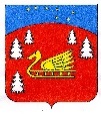 Совет депутатов муниципального образования Красноозерное сельское поселение муниципального образования Приозерский муниципальный район Ленинградской области.  Р Е Ш Е Н И Е                  О внесении изменений и дополненийв решение Совета депутатов от 26.12.2019 года № 23 «О бюджетеМО Красноозерное сельское поселениеМО Приозерский  муниципальный район Ленинградской области на 2020 год и плановый период 2021 и 2022 годов»Утверждено:                          решением Совета Депутатов муниципального образования Красноозерное сельское поселение Приозерского муниципального района  Ленинградской области                   от 29 сентября 2020 года  № 55Приложение №1КодНаименованиеСумма        (тысяч рублей)123000 01 05 00 00 10 0000 000Источники финансирования дефицита бюджета1 489,2029 01 05 00 00 10 0000 000Изменение остатков средств на счетах по учету средств бюджета          1 489,2029 01 05 02 01 10 0000 000Увеличение прочих остатков денежных средств бюджетов поселений0,0000 01 06 00 00 00 0000 000Иные источники внутреннего финансирования дефицитов бюджетов0,0029 01 06 05 01 10 0000 000Возврат бюджетных кредитов, предоставленных юридическим лицам из бюджетов поселений в валюте Российской Федерации0,0Всего источников внутреннего финансирования1 489,2Утверждено:                          решением Совета Депутатов муниципального образования Красноозерное сельское поселение Приозерского муниципального района Ленинградской области                    от 29 сентября 2020  года  № 55                 Приложение № 3Прогнозируемые поступления доходов в бюджетмуниципального образования Красноозерное сельское поселениеПриозерского муниципального районаЛенинградской области на 2020 годПрогнозируемые поступления доходов в бюджетмуниципального образования Красноозерное сельское поселениеПриозерского муниципального районаЛенинградской области на 2020 годПрогнозируемые поступления доходов в бюджетмуниципального образования Красноозерное сельское поселениеПриозерского муниципального районаЛенинградской области на 2020 годПрогнозируемые поступления доходов в бюджетмуниципального образования Красноозерное сельское поселениеПриозерского муниципального районаЛенинградской области на 2020 годПрогнозируемые поступления доходов в бюджетмуниципального образования Красноозерное сельское поселениеПриозерского муниципального районаЛенинградской области на 2020 годПрогнозируемые поступления доходов в бюджетмуниципального образования Красноозерное сельское поселениеПриозерского муниципального районаЛенинградской области на 2020 годПрогнозируемые поступления доходов в бюджетмуниципального образования Красноозерное сельское поселениеПриозерского муниципального районаЛенинградской области на 2020 годПрогнозируемые поступления доходов в бюджетмуниципального образования Красноозерное сельское поселениеПриозерского муниципального районаЛенинградской области на 2020 годПрогнозируемые поступления доходов в бюджетмуниципального образования Красноозерное сельское поселениеПриозерского муниципального районаЛенинградской области на 2020 годАдминистратордоходаКод                                        бюджетной классификации Российской ФедерацииНаименование доходаСумма1 00 00000 00 0000 000ДОХОДЫ14 403,3 1821 01 00000 00 0000 000НАЛОГ НА ПРИБЫЛЬ, ДОХОДЫ3 116,0 1821 01 02000 01 0000 110Налог на доходы физических лиц3 116,01001 03 00000 01 0000 000НАЛОГИ НА ТОВАРЫ (РАБОТЫ, УСЛУГИ), РЕАЛИЗУЕМЫЕ НА ТЕРРИТОРИИ РОССИЙСКОЙ ФЕДЕРАЦИИ1 579,41001 03 02000 01 0000 110Акцизы по подакцизным товарам (продукции), производимым на территории Российской Федерации1 579,41821 06 01000 10 0000 000НАЛОГИ НА ИМУЩЕСТВО9 193,51821 06 01000 10 0000 110Налог на имущество физических лиц606,01821 06 06000 10 0000 110Земельный налог8 587,50291 08 00000 00 0000 000ГОСУДАРСТВЕННАЯ ПОШЛИНА, СБОРЫ5,0 0291 08 04020 10 0000 110Государственная пошлина за совершение нотариальных действий должностными лицами органов местного самоуправления, уполномоченными в соответствии с законодательными актами Российской Федерации на совершение нотариальных действий5,0 0291 11 00000 00 0000 000ДОХОДЫ ОТ ИСПОЛЬЗОВАНИЯ ИМУЩЕСТВА, НАХОДЯЩЕГОСЯ В ГОСУДАРСТВЕННОЙ И МУНИЦИПАЛЬНОЙ СОБСТВЕННОСТИ508,4 0291 11 05075 10 0000 120Доходы от сдачи в аренду имущества, составляющего казну сельских поселений (за исключением земельных участков)400,00291 11 09045 10 0000 120Прочие поступления от использования имущества, находящегося в собственности сельских поселений (за исключением имущества муниципальных бюджетных и автономных учреждений, а также имущества муниципальных унитарных предприятий, в том числе казенных)108,41411 16 00000 00 0000 000ШТРАФЫ, САНКЦИИ, ВОЗМЕЩЕНИЕ УЩЕРБА1,01411 16 10123 01 0000 140Доходы от денежных взысканий (штрафов), поступающие в счет погашения задолженности, образовавшейся до 1 января 2020 года, подлежащие зачислению в бюджет муниципального образования по нормативам, действовавшим в 2019 году1,0 0292 00 00000 00 0000 000БЕЗВОЗМЕЗДНЫЕ ПОСТУПЛЕНИЯ43 167,60292 02 16001 10 0000 150Дотации бюджетам сельских поселений на выравнивание бюджетной обеспеченности из бюджетов муниципальных районов2 997,60292 02 20216 10 0000 150Субсидии бюджетам сельских поселений на осуществление дорожной деятельности в отношении автомобильных дорог общего пользования, а также капитального ремонта и ремонта дворовых территорий многоквартирных домов, проездов к дворовым территориям многоквартирных домов населенных пунктов1 862,50292 02 20077 10 0000 150Субсидии бюджетам сельских поселений на софинансирование капитальных вложений в объекты муниципальной собственности24 993,80292 02 29999 10 0000 150Прочие субсидии бюджетам сельских поселений11 719,90292 02 30024 10 0000 150Субвенции бюджетам сельских поселений на выполнение передаваемых полномочий субъектов Российской Федерации3,50292 02 35118 10 0000 150Субвенция бюджетам сельских поселений на осуществление полномочий по первичному воинскому учету на территориях, где отсутствуют военные комиссариаты.140,30292 02 49999 10 0000 150Прочие межбюджетные трансферты, передаваемые бюджетам сельских поселений1 450,0ВСЕГО ДОХОДОВ57 570,9Утвержденорешением Совета депутатовмуниципального образования  Красноозерное сельское поселениемуниципального образования  Приозерский муниципальный район Ленинградской областиот 29 сентября    2020 г. № 55Приложение № 5Перечень и коды главных администраторов доходов   бюджета муниципальногоКрасноозерное сельское поселение   муниципального образования Приозерский муниципальный район Ленинградской области на 2020 годПеречень и коды главных администраторов доходов   бюджета муниципальногоКрасноозерное сельское поселение   муниципального образования Приозерский муниципальный район Ленинградской области на 2020 годПеречень и коды главных администраторов доходов   бюджета муниципальногоКрасноозерное сельское поселение   муниципального образования Приозерский муниципальный район Ленинградской области на 2020 годКод администратораКод доходаНаименование доходного источника123029Администрация муниципального образования Красноозерное сельское  поселение   Приозерского           муниципального  района Ленинградской области (ИНН 4712039421/471201001)02910804020011000110Государственная пошлина за совершение нотариальных действий должностными лицами местного самоуправления, уполномоченными в соответствии с законодательными актами Российской Федерации на совершение нотариальных действий02911103050100000120Проценты, полученные от предоставления бюджетных кредитов внутри страны за счет средств бюджетов поселений02911105025100000120Доходы, получаемые в виде арендной платы, а также средства от продажи права на заключение договоров аренды за земли, находящиеся в собственности поселений( за исключением земельных участков муниципальных бюджетных и автономных учреждений02911105035100000120Доходы от сдачи в аренду имущества, находящегося в оперативном управлении органов управления поселений и созданных ими учреждений (за исключением имущества муниципальных бюджетных и автономных учреждений)02911105075100000120Доходы от сдачи в аренду имущества, составляющего казну сельских поселений (за исключением земельных участков)02911109045100000120Прочие поступления от использования имущества, находящегося в собственности поселений (за исключением имущества муниципальных бюджетных и автономных учреждений, а также имущества муниципальных унитарных предприятий, в том числе казенных)02911301995100000130Прочие доходы от оказания платных услуг (работ) получателями средств бюджетов поселений02911302995100000130Прочие доходы от компенсации затрат бюджетов поселений02911401050100000410Доходы бюджетов поселений от продажи квартир02911402052100000410Доходы от реализации имущества, находящегося в оперативном управлении учреждений, находящихся в ведении органов управления поселений (за исключением имущества муниципальных бюджетных и автономных учреждений), в части реализации основных средств по указанному имуществу02911402052100000440Доходы от реализации имущества, находящегося в оперативном управлении учреждений, находящихся в ведении органов управления поселений (за исключением имущества муниципальных бюджетных и автономных учреждений), в части реализации материальных запасов по указанному имуществу02911402053100000410Доходы от реализации иного имущества, находящегося в собственности поселений (за исключением имущества муниципальных бюджетных и автономных учреждений, а также имущества муниципальных унитарных предприятий, в том числе казенных), в части реализации основных средств по указанному имуществу02911402053100000440Доходы от реализации иного имущества, находящегося в собственности поселений (за исключением имущества муниципальных бюджетных и автономных учреждений, а также имущества муниципальных унитарных предприятий, в том числе казенных), в части реализации материальных запасов по указанному имуществу02911406025100000430Доходы от продажи земельных участков, находящихся в собственности поселений (за исключением земельных участков муниципальных бюджетных и автономных учреждений)02911602020020000140Административные штрафы, установленные законами субъектов Российской Федерации об административных правонарушениях, за нарушение муниципальных правовых актов02911607010100000140Штрафы, неустойки, пени, уплаченные в случае просрочки исполнения поставщиком (подрядчиком, исполнителем) обязательств, предусмотренных муниципальным контрактом, заключенным муниципальным органом, казенным учреждением сельского поселения02911607090100000140Иные штрафы, неустойки, пени, уплаченные в соответствии с законом или договором в случае неисполнения или ненадлежащего исполнения обязательств перед муниципальным органом, (муниципальным казенным учреждением) сельского поселения02911610123010101140Доходы от денежных взысканий (штрафов), поступающие в счет погашения задолженности, образовавшейся до 1 января 2020 года, подлежащие зачислению в бюджет муниципального образования по нормативам, действовавшим в 2019 году (доходы бюджетов сельских поселений за исключением доходов, направляемых на формирование муниципального дорожного фонда, а также иных платежей в случае принятия решения финансовым органом муниципального образования о раздельном учете задолженности)02911701050100000180Невыясненные поступления, зачисляемые в бюджеты поселений02911705050100000180Прочие неналоговые доходы бюджетов поселений02920215001100000150Дотации бюджетам сельских поселений на выравнивание бюджетной обеспеченности02920215002100000150Дотации бюджетам сельских поселений на поддержку мер по обеспечению сбалансированности бюджетов02920216001100000150Дотации бюджетам сельских поселений на выравнивание бюджетной обеспеченности из бюджетов муниципальных районов02920219999100000150Прочие дотации бюджетам сельских поселений02920220041100000150Субсидии бюджетам сельских поселений на строительство, модернизацию, ремонт и содержание автомобильных дорог общего пользования, в том числе дорог в поселениях (за исключением автомобильных дорог федерального значения)02920220077100000150Субсидии бюджетам сельских поселений на софинансирование капитальных вложений в объекты муниципальной собственности02920220079100000150Субсидии бюджетам сельских поселений на переселение граждан из жилищного фонда, признанного непригодным для проживания, и (или) жилищного фонда с высоким уровнем износа (более 70 процентов)02920220216100000150Субсидии бюджетам сельских поселений на осуществление дорожной деятельности в отношении автомобильных дорог общего пользования, а также капитального ремонта и ремонта дворовых территорий многоквартирных домов, проездов к дворовым территориям многоквартирных домов населенных пунктов02920220298100000150Субсидии бюджетам поселений на обеспечение мероприятий по капитальному ремонту многоквартирных домов и переселению граждан из аварийного жилищного фонда за счет средств, поступивших от государственной корпорации Фонд содействия реформированию жилищно-коммунального хозяйства02920220299100000150Субсидии бюджетам поселений на обеспечение мероприятий по капитальному ремонту многоквартирных домов и переселению граждан из аварийного жилищного фонда за счет средств, поступивших от государственной корпорации Фонд содействия реформированию жилищно-коммунального хозяйства02920220301100000150Субсидии бюджетам поселений на обеспечение мероприятий по капитальному ремонту многоквартирных домов и переселению граждан из аварийного жилищного фонда за счет средств бюджетов02920220302100000150Субсидии бюджетам поселений на обеспечение мероприятий по капитальному ремонту многоквартирных домов и переселению граждан из аварийного жилищного фонда за счет средств бюджетов02920225555100000150Субсидии бюджетам сельских поселений на реализацию программ формирования современной городской среды02920229999100000150Прочие субсидии бюджетам сельских поселений02920230024100000150Субвенции бюджетам сельских поселений на выполнение передаваемых полномочий субъектов Российской Федерации02920235118100000150Субвенции бюджетам сельских поселений на осуществление первичного воинского учета на территориях, где отсутствуют военные комиссариаты02920239999100000150Прочие субвенции бюджетам сельских поселений02920245160100000150Межбюджетные трансферты, передаваемые бюджетам сельских поселений для компенсации дополнительных расходов, возникших в результате решений, принятых органами власти другого уровня02920245550100000150Межбюджетные трансферты, передаваемые бюджетам сельских поселений за достижение показателей деятельности органов исполнительной власти субъектов Российской Федерации02920249999100000150Прочие межбюджетные трансферты, передаваемые бюджетам сельских поселений02920705010100000150Безвозмездные поступления от физических и юридических лиц на финансовое обеспечение дорожной деятельности, в том числе добровольных пожертвований, в отношении автомобильных дорог общего пользования местного значения сельских поселений02920705020100000150Поступления от денежных пожертвований, предоставляемых физическими лицами получателям средств бюджетов сельских поселений02920705030100000150Прочие безвозмездные поступления в бюджеты сельских поселений02921960010100000150Возврат прочих остатков субсидий, субвенций и иных межбюджетных трансфертов, имеющих целевое назначение, прошлых лет из бюджетов сельских поселенийУтвержденоУтвержденоУтвержденоУтвержденорешением Совета депутатоврешением Совета депутатоврешением Совета депутатоврешением Совета депутатовмуниципального образования  Красноозерное сельское поселениемуниципального образования  Красноозерное сельское поселениемуниципального образования  Красноозерное сельское поселениемуниципального образования  Красноозерное сельское поселениемуниципального образования  Приозерский муниципальный район Ленинградской областимуниципального образования  Приозерский муниципальный район Ленинградской областимуниципального образования  Приозерский муниципальный район Ленинградской областимуниципального образования  Приозерский муниципальный район Ленинградской областиот 29 сентября    2020 г. №55от 29 сентября    2020 г. №55от 29 сентября    2020 г. №55от 29 сентября    2020 г. №55Приложение № 8Приложение № 8Приложение № 8Приложение № 8РАСПРЕДЕЛЕНИЕРАСПРЕДЕЛЕНИЕРАСПРЕДЕЛЕНИЕРАСПРЕДЕЛЕНИЕРАСПРЕДЕЛЕНИЕбюджетных ассигнований по целевым статьям                                                                                                                                              (муниципальным программам муниципального образования Красноозерное сельское поселение       муниципального образования Приозерский муниципальный район Ленинградской области  и непрограммным направлениям деятельности), группам и подгруппам видов расходов, разделам  и подразделам классификации расходов бюджетов на 2020 годбюджетных ассигнований по целевым статьям                                                                                                                                              (муниципальным программам муниципального образования Красноозерное сельское поселение       муниципального образования Приозерский муниципальный район Ленинградской области  и непрограммным направлениям деятельности), группам и подгруппам видов расходов, разделам  и подразделам классификации расходов бюджетов на 2020 годбюджетных ассигнований по целевым статьям                                                                                                                                              (муниципальным программам муниципального образования Красноозерное сельское поселение       муниципального образования Приозерский муниципальный район Ленинградской области  и непрограммным направлениям деятельности), группам и подгруппам видов расходов, разделам  и подразделам классификации расходов бюджетов на 2020 годбюджетных ассигнований по целевым статьям                                                                                                                                              (муниципальным программам муниципального образования Красноозерное сельское поселение       муниципального образования Приозерский муниципальный район Ленинградской области  и непрограммным направлениям деятельности), группам и подгруппам видов расходов, разделам  и подразделам классификации расходов бюджетов на 2020 годбюджетных ассигнований по целевым статьям                                                                                                                                              (муниципальным программам муниципального образования Красноозерное сельское поселение       муниципального образования Приозерский муниципальный район Ленинградской области  и непрограммным направлениям деятельности), группам и подгруппам видов расходов, разделам  и подразделам классификации расходов бюджетов на 2020 годНаименование КЦСРКВРКФСРАссигнования 2020 годВсего59 060,1МУНИЦИПАЛЬНАЯ ПРОГРАММА "РАЗВИТИЕ МУНИЦИПАЛЬНОЙ СЛУЖБЫ В МУНИЦИПАЛЬНОМ ОБРАЗОВАНИИ"20.0.00.0000085,0Основное мероприятие "Научное и методическое обеспечение деятельности органов местного самоуправления"20.0.01.0000085,0Мероприятия по поддержке развития муниципальной службы20.0.01.4219085,0Закупка товаров, работ и услуг для обеспечения государственных (муниципальных) нужд20.0.01.4219020085,0Иные закупки товаров, работ и услуг для обеспечения государственных (муниципальных) нужд20.0.01.4219024085,0Функционирование Правительства Российской Федерации, высших исполнительных органов государственной власти субъектов Российской Федерации, местных администраций20.0.01.4219024001.0485,0МУНИЦИПАЛЬНАЯ ПРОГРАММА "РАЗВИТИЕ КУЛЬТУРЫ И ФИЗИЧЕСКОЙ КУЛЬТУРЫ В МУНИЦИПАЛЬНОМ ОБРАЗОВАНИИ"23.0.00.000005 311,7Подпрограмма "Организация культурно-досуговой деятельности на территории муниципального образования"23.1.00.000004 911,8Основное мероприятие "Развитие культурно-досуговой деятельности"23.1.01.000004 911,8Обеспечение деятельности муниципальных казенных учреждений23.1.01.220603 705,5Расходы на выплаты персоналу в целях обеспечения выполнения функций государственными (муниципальными) органами, казенными учреждениями, органами управления государственными внебюджетными фондами23.1.01.220601001 238,1Расходы на выплаты персоналу казенных учреждений23.1.01.220601101 238,1Культура23.1.01.2206011008.011 238,1Закупка товаров, работ и услуг для обеспечения государственных (муниципальных) нужд23.1.01.220602002 311,0Иные закупки товаров, работ и услуг для обеспечения государственных (муниципальных) нужд23.1.01.220602402 311,0Культура23.1.01.2206024008.012 311,0Иные бюджетные ассигнования23.1.01.22060800156,4Уплата налогов, сборов и иных платежей23.1.01.22060850156,4Культура23.1.01.2206085008.01156,4Проведение культурно-досуговых мероприятий23.1.01.42800100,0Закупка товаров, работ и услуг для обеспечения государственных (муниципальных) нужд23.1.01.42800200100,0Иные закупки товаров, работ и услуг для обеспечения государственных (муниципальных) нужд23.1.01.42800240100,0Другие вопросы в области культуры, кинематографии23.1.01.4280024008.04100,0Обеспечение выплат стимулирующего характера работникам муниципальных учреждений культуры Ленинградской области23.1.01.S03601 106,3Расходы на выплаты персоналу в целях обеспечения выполнения функций государственными (муниципальными) органами, казенными учреждениями, органами управления государственными внебюджетными фондами23.1.01.S03601001 106,3Расходы на выплаты персоналу казенных учреждений23.1.01.S03601101 106,3Культура23.1.01.S036011008.011 106,3Подпрограмма "Развитие и модернизация библиотечного дела в муниципальном образовании"23.3.00.00000399,9Основное мероприятие "Развитие и модернизация библиотек"23.3.01.00000399,9Обеспечение деятельности муниципальных казенных учреждений23.3.01.22060241,8Расходы на выплаты персоналу в целях обеспечения выполнения функций государственными (муниципальными) органами, казенными учреждениями, органами управления государственными внебюджетными фондами23.3.01.22060100217,0Расходы на выплаты персоналу казенных учреждений23.3.01.22060110217,0Культура23.3.01.2206011008.01217,0Закупка товаров, работ и услуг для обеспечения государственных (муниципальных) нужд23.3.01.2206020024,8Иные закупки товаров, работ и услуг для обеспечения государственных (муниципальных) нужд23.3.01.2206024024,8Культура23.3.01.2206024008.0124,8Обеспечение выплат стимулирующего характера работникам муниципальных учреждений культуры Ленинградской области23.3.01.S0360158,1Расходы на выплаты персоналу в целях обеспечения выполнения функций государственными (муниципальными) органами, казенными учреждениями, органами управления государственными внебюджетными фондами23.3.01.S0360100158,1Расходы на выплаты персоналу казенных учреждений23.3.01.S0360110158,1Культура23.3.01.S036011008.01158,1МУНИЦИПАЛЬНАЯ ПРОГРАММА "ОБЕСПЕЧЕНИЕ КАЧЕСТВЕННЫМ ЖИЛЬЕМ ГРАЖДАН НА ТЕРРИТОРИИ МУНИЦИПАЛЬНОГО ОБРАЗОВАНИЯ"24.0.00.0000026 309,2Подпрограмма "Развитие инженерной и социальной инфраструктуры в районах массовой жилой застройки"24.2.00.0000026 309,2Основное мероприятие "Создание инженерной и транспортной инфраструктуры на земельных участках, предоставленных бесплатно членам многодетных семей, молодым специалистам, членам молодых семей"24.2.01.0000026 309,2Строительство инженерной и транспортной инфраструктуры на земельных участках, предоставленных членам многодетных семей, молодым специалистам, членам молодых семей24.2.01.S078026 309,2Капитальные вложения в объекты государственной (муниципальной) собственности24.2.01.S078040026 309,2Бюджетные инвестиции24.2.01.S078041026 309,2Другие вопросы в области национальной экономики24.2.01.S078041004.1226 309,2МУНИЦИПАЛЬНАЯ ПРОГРАММА "ОБЕСПЕЧЕНИЕ УСТОЙЧИВОГО ФУНКЦИОНИРОВАНИЯ И РАЗВИТИЯ КОММУНАЛЬНОЙ И ИНЖЕНЕРНОЙ ИНФРАСТРУКТУРЫ И ПОВЫШЕНИЕ ЭНЕРГОЭФФЕКТИВНОСТИ В МУНИЦИПАЛЬНОМ ОБРАЗОВАНИИ"25.0.00.0000012 136,3Подпрограмма "Энергосбережение и повышение энергетической эффективности"25.1.00.0000011 250,0Основное мероприятие "Повышение надежности и энергетической эффективности в коммунальных системах"25.1.01.00000650,0Приобретение автономных источников электроснабжения (дизель-генераторов) для резервного энергоснабжения объектов жизнеобеспечения населенных пунктов Ленинградской области25.1.01.S4270650,0Закупка товаров, работ и услуг для обеспечения государственных (муниципальных) нужд25.1.01.S4270200650,0Иные закупки товаров, работ и услуг для обеспечения государственных (муниципальных) нужд25.1.01.S4270240650,0Коммунальное хозяйство25.1.01.S427024005.02650,0Основное мероприятие "Повышение надежности и энергетической эффективности жилого фонда"25.1.02.0000010 600,0Реализация мероприятий по установке автоматизированных индивидуальных тепловых пунктов с погодным и часовым регулированием25.1.02.S081010 600,0Иные бюджетные ассигнования25.1.02.S081080010 600,0Субсидии юридическим лицам (кроме некоммерческих организаций), индивидуальным предпринимателям, физическим лицам - производителям товаров, работ, услуг25.1.02.S081081010 600,0Жилищное хозяйство25.1.02.S081081005.0110 600,0Подпрограмма "Газификация муниципального образования"25.2.00.00000261,5Основное мероприятие "Организация газоснабжения"25.2.01.00000261,5Мероприятия по газификации25.2.01.42480261,5Закупка товаров, работ и услуг для обеспечения государственных (муниципальных) нужд25.2.01.42480200261,5Иные закупки товаров, работ и услуг для обеспечения государственных (муниципальных) нужд25.2.01.42480240261,5Коммунальное хозяйство25.2.01.4248024005.02261,5Подпрограмма "Поддержка преобразований в жилищно-коммунальной сфере на территории муниципального образования в целях обеспечения бытового обслуживания населения, отвечающего стандартам качества бытового обслуживания"25.4.00.00000624,8Основное мероприятие "Обеспечение бытового обслуживание населения"25.4.01.00000624,8Мероприятия в сфере бытового обслуживания населения25.4.01.42450100,0Закупка товаров, работ и услуг для обеспечения государственных (муниципальных) нужд25.4.01.42450200100,0Иные закупки товаров, работ и услуг для обеспечения государственных (муниципальных) нужд25.4.01.42450240100,0Коммунальное хозяйство25.4.01.4245024005.02100,0Субсидии юридическим лицам, оказывающим жилищно-коммунальные услуги, на компенсацию части затрат при оказании услуг по тарифам не обеспечивающим возмещение издержек25.4.01.46010524,8Иные бюджетные ассигнования25.4.01.46010800524,8Субсидии юридическим лицам (кроме некоммерческих организаций), индивидуальным предпринимателям, физическим лицам - производителям товаров, работ, услуг25.4.01.46010810524,8Коммунальное хозяйство25.4.01.4601081005.02524,8МУНИЦИПАЛЬНАЯ ПРОГРАММА "БЛАГОУСТРОЙСТВО ТЕРРИТОРИИ МУНИЦИПАЛЬНОГО ОБРАЗОВАНИЯ"26.0.00.000001 854,8Основное мероприятие "Совершенствование системы благоустройства и санитарного содержания поселения"26.0.01.000001 829,8Уличное освещение26.0.01.42510902,9Закупка товаров, работ и услуг для обеспечения государственных (муниципальных) нужд26.0.01.42510200900,0Иные закупки товаров, работ и услуг для обеспечения государственных (муниципальных) нужд26.0.01.42510240900,0Благоустройство26.0.01.4251024005.03900,0Иные бюджетные ассигнования26.0.01.425108002,9Уплата налогов, сборов и иных платежей26.0.01.425108502,9Благоустройство26.0.01.4251085005.032,9Благоустройство и озеленение26.0.01.42520544,0Закупка товаров, работ и услуг для обеспечения государственных (муниципальных) нужд26.0.01.42520200544,0Иные закупки товаров, работ и услуг для обеспечения государственных (муниципальных) нужд26.0.01.42520240544,0Благоустройство26.0.01.4252024005.03544,0Прочие мероприятия по благоустройству26.0.01.42530190,0Закупка товаров, работ и услуг для обеспечения государственных (муниципальных) нужд26.0.01.42530200190,0Иные закупки товаров, работ и услуг для обеспечения государственных (муниципальных) нужд26.0.01.42530240190,0Благоустройство26.0.01.4253024005.03190,0Организация и содержание мест захоронения26.0.01.42550192,9Закупка товаров, работ и услуг для обеспечения государственных (муниципальных) нужд26.0.01.42550200192,9Иные закупки товаров, работ и услуг для обеспечения государственных (муниципальных) нужд26.0.01.42550240192,9Благоустройство26.0.01.4255024005.03192,9Основное мероприятие "Охрана окружающей среды"26.0.02.0000025,0Мероприятия по охране окружающей среды26.0.02.4254025,0Закупка товаров, работ и услуг для обеспечения государственных (муниципальных) нужд26.0.02.4254020025,0Иные закупки товаров, работ и услуг для обеспечения государственных (муниципальных) нужд26.0.02.4254024025,0Благоустройство26.0.02.4254024005.0325,0МУНИЦИПАЛЬНАЯ ПРОГРАММА "РАЗВИТИЕ АВТОМОБИЛЬНЫХ ДОРОГ МУНИЦИПАЛЬНОГО ОБРАЗОВАНИЯ"27.0.00.000004 294,8Подпрограмма "Содержание существующей сети автомобильных дорог общего пользования"27.1.00.000003 994,8Основное мероприятие "Содержание автомобильных дорог"27.1.01.00000150,0Мероприятия по содержанию автомобильных дорог27.1.01.42260150,0Закупка товаров, работ и услуг для обеспечения государственных (муниципальных) нужд27.1.01.42260200150,0Иные закупки товаров, работ и услуг для обеспечения государственных (муниципальных) нужд27.1.01.42260240150,0Дорожное хозяйство (дорожные фонды)27.1.01.4226024004.09150,0Основное мероприятие "Капитальный ремонт и ремонт автомобильных дорог общего пользования и дворовых территорий"27.1.02.000003 844,8Мероприятия по капитальному ремонту и ремонту автомобильных дорог27.1.02.422701 592,6Закупка товаров, работ и услуг для обеспечения государственных (муниципальных) нужд27.1.02.422702001 592,6Иные закупки товаров, работ и услуг для обеспечения государственных (муниципальных) нужд27.1.02.422702401 592,6Дорожное хозяйство (дорожные фонды)27.1.02.4227024004.091 592,6Капитальный ремонт и ремонт автомобильных дорог общего пользования местного значения27.1.02.S01402 252,2Закупка товаров, работ и услуг для обеспечения государственных (муниципальных) нужд27.1.02.S01402002 252,2Иные закупки товаров, работ и услуг для обеспечения государственных (муниципальных) нужд27.1.02.S01402402 252,2Дорожное хозяйство (дорожные фонды)27.1.02.S014024004.092 252,2Подпрограмма "Повышение безопасности дорожного движения в муниципальном образовании"27.2.00.00000300,0Основное мероприятие "Предупреждение опасного поведения участников дорожного движения"27.2.01.00000300,0Мероприятия, направленные на повышение безопасности дорожного движения27.2.01.42280300,0Закупка товаров, работ и услуг для обеспечения государственных (муниципальных) нужд27.2.01.42280200300,0Иные закупки товаров, работ и услуг для обеспечения государственных (муниципальных) нужд27.2.01.42280240300,0Дорожное хозяйство (дорожные фонды)27.2.01.4228024004.09300,0ОБЕСПЕЧЕНИЕ ДЕЯТЕЛЬНОСТИ ОРГАНОВ МЕСТНОГО САМОУПРАВЛЕНИЯ И НЕПРОГРАМНЫЕ РАСХОДЫ29.0.00.000006 971,8Обеспечение деятельности администрации муниципального образования29.2.00.000005 560,5Непрограммные расходы29.2.01.000005 560,5Обеспечение деятельности муниципальных служащих администрации муниципальных образований29.2.01.220103 742,1Расходы на выплаты персоналу в целях обеспечения выполнения функций государственными (муниципальными) органами, казенными учреждениями, органами управления государственными внебюджетными фондами29.2.01.220101002 881,0Расходы на выплаты персоналу государственных (муниципальных) органов29.2.01.220101202 881,0Функционирование Правительства Российской Федерации, высших исполнительных органов государственной власти субъектов Российской Федерации, местных администраций29.2.01.2201012001.042 881,0Закупка товаров, работ и услуг для обеспечения государственных (муниципальных) нужд29.2.01.22010200450,3Иные закупки товаров, работ и услуг для обеспечения государственных (муниципальных) нужд29.2.01.22010240450,3Функционирование Правительства Российской Федерации, высших исполнительных органов государственной власти субъектов Российской Федерации, местных администраций29.2.01.2201024001.04450,3Иные бюджетные ассигнования29.2.01.22010800410,8Уплата налогов, сборов и иных платежей29.2.01.22010850410,8Функционирование Правительства Российской Федерации, высших исполнительных органов государственной власти субъектов Российской Федерации, местных администраций29.2.01.2201085001.04410,8Обеспечение деятельности немуниципальных служащих администрации муниципальных образований29.2.01.22020415,0Расходы на выплаты персоналу в целях обеспечения выполнения функций государственными (муниципальными) органами, казенными учреждениями, органами управления государственными внебюджетными фондами29.2.01.22020100415,0Расходы на выплаты персоналу государственных (муниципальных) органов29.2.01.22020120415,0Функционирование Правительства Российской Федерации, высших исполнительных органов государственной власти субъектов Российской Федерации, местных администраций29.2.01.2202012001.04415,0Обеспечение деятельности Главы администрации муниципальных образований29.2.01.22040925,0Расходы на выплаты персоналу в целях обеспечения выполнения функций государственными (муниципальными) органами, казенными учреждениями, органами управления государственными внебюджетными фондами29.2.01.22040100925,0Расходы на выплаты персоналу государственных (муниципальных) органов29.2.01.22040120925,0Функционирование Правительства Российской Федерации, высших исполнительных органов государственной власти субъектов Российской Федерации, местных администраций29.2.01.2204012001.04925,0Иные межбюджетные трансферты на исполнение полномочий поселений контрольно-счетного органа муниципальных образований29.2.01.6251014,3Межбюджетные трансферты29.2.01.6251050014,3Иные межбюджетные трансферты29.2.01.6251054014,3Обеспечение деятельности финансовых, налоговых и таможенных органов и органов финансового (финансово-бюджетного) надзора29.2.01.6251054001.0614,3Иные межбюджетные трансферты на исполнение полномочий по кассовому обслуживанию бюджетов поселений29.2.01.62520362,8Межбюджетные трансферты29.2.01.62520500362,8Иные межбюджетные трансферты29.2.01.62520540362,8Обеспечение деятельности финансовых, налоговых и таможенных органов и органов финансового (финансово-бюджетного) надзора29.2.01.6252054001.06362,8Иные межбюджетные трансферты на исполнение полномочий поселений по обеспечению малоимущих граждан, проживающих в поселении и нуждающихся в улучшении жилищных условий, жилыми помещениями29.2.01.6254017,8Межбюджетные трансферты29.2.01.6254050017,8Иные межбюджетные трансферты29.2.01.6254054017,8Функционирование Правительства Российской Федерации, высших исполнительных органов государственной власти субъектов Российской Федерации, местных администраций29.2.01.6254054001.0417,8Иные межбюджетные трансферты на исполнение полномочий поселений по утверждению генеральных планов поселения, правил землепользования и застройки29.2.01.6255047,8Межбюджетные трансферты29.2.01.6255050047,8Иные межбюджетные трансферты29.2.01.6255054047,8Функционирование Правительства Российской Федерации, высших исполнительных органов государственной власти субъектов Российской Федерации, местных администраций29.2.01.6255054001.0447,8Иные межбюджетные трансферты на исполнение полномочий поселений в жилищно-коммунальной сфере29.2.01.625603,0Межбюджетные трансферты29.2.01.625605003,0Иные межбюджетные трансферты29.2.01.625605403,0Функционирование Правительства Российской Федерации, высших исполнительных органов государственной власти субъектов Российской Федерации, местных администраций29.2.01.6256054001.043,0Иные межбюджетные трансферты на исполнение полномочий поселений по внутреннему муниципальному финансовому контролю29.2.01.6257028,2Межбюджетные трансферты29.2.01.6257050028,2Иные межбюджетные трансферты29.2.01.6257054028,2Обеспечение деятельности финансовых, налоговых и таможенных органов и органов финансового (финансово-бюджетного) надзора29.2.01.6257054001.0628,2Иные межбюджетные трансферты на исполнение части полномочий поселений по организация ритуальных услуг и содержание мест захоронения29.2.01.625801,0Межбюджетные трансферты29.2.01.625805001,0Иные межбюджетные трансферты29.2.01.625805401,0Функционирование Правительства Российской Федерации, высших исполнительных органов государственной власти субъектов Российской Федерации, местных администраций29.2.01.6258054001.041,0Обеспечение выполнения отдельных государственных полномочий Ленинградской области в сфере административных правоотношений29.2.01.713403,5Закупка товаров, работ и услуг для обеспечения государственных (муниципальных) нужд29.2.01.713402003,5Иные закупки товаров, работ и услуг для обеспечения государственных (муниципальных) нужд29.2.01.713402403,5Другие общегосударственные вопросы29.2.01.7134024001.133,5Непрограммные расходы органов местного самоуправления муниципального образования29.3.00.000001 402,6Непрограммные расходы29.3.01.000001 402,6Резервный фонд администрации муниципальных образований29.3.01.420100,7Иные бюджетные ассигнования29.3.01.420108000,7Резервные средства29.3.01.420108700,7Резервные фонды29.3.01.4201087001.110,7Иные обязательства29.3.01.42100115,2Иные бюджетные ассигнования29.3.01.42100800115,2Уплата налогов, сборов и иных платежей29.3.01.42100850115,2Другие общегосударственные вопросы29.3.01.4210085001.13115,2Иные обязательства, осуществляемые в рамках деятельности органов местного самоуправления29.3.01.42110287,9Закупка товаров, работ и услуг для обеспечения государственных (муниципальных) нужд29.3.01.42110200284,9Иные закупки товаров, работ и услуг для обеспечения государственных (муниципальных) нужд29.3.01.42110240284,9Другие общегосударственные вопросы29.3.01.4211024001.13284,9Иные бюджетные ассигнования29.3.01.421108003,0Уплата налогов, сборов и иных платежей29.3.01.421108503,0Другие общегосударственные вопросы29.3.01.4211085001.133,0Функционирование органов в сфере национальной безопасности и правоохранительной деятельности29.3.01.4220060,0Закупка товаров, работ и услуг для обеспечения государственных (муниципальных) нужд29.3.01.4220020060,0Иные закупки товаров, работ и услуг для обеспечения государственных (муниципальных) нужд29.3.01.4220024060,0Обеспечение пожарной безопасности29.3.01.4220024003.1060,0Предупреждение и ликвидация последствий чрезвычайных ситуаций и стихийных бедствий природного и техногенного характера29.3.01.4225060,0Закупка товаров, работ и услуг для обеспечения государственных (муниципальных) нужд29.3.01.4225020060,0Иные закупки товаров, работ и услуг для обеспечения государственных (муниципальных) нужд29.3.01.4225024060,0Защита населения и территории от чрезвычайных ситуаций природного и техногенного характера, гражданская оборона29.3.01.4225024003.0960,0Взнос на капитальный ремонт общего имущества многоквартирных домов региональному оператору29.3.01.42370118,0Иные бюджетные ассигнования29.3.01.42370800118,0Уплата налогов, сборов и иных платежей29.3.01.42370850118,0Жилищное хозяйство29.3.01.4237085005.01118,0Пенсии за выслугу лет и доплаты к пенсиям лицам, замещавшим муниципальные должности29.3.01.43010620,5Социальное обеспечение и иные выплаты населению29.3.01.43010300620,5Публичные нормативные социальные выплаты гражданам29.3.01.43010310620,5Пенсионное обеспечение29.3.01.4301031010.01620,5Осуществление первичного воинского учета на территориях, где отсутствуют военные комиссариаты29.3.01.51180140,3Расходы на выплаты персоналу в целях обеспечения выполнения функций государственными (муниципальными) органами, казенными учреждениями, органами управления государственными внебюджетными фондами29.3.01.51180100127,5Расходы на выплаты персоналу государственных (муниципальных) органов29.3.01.51180120127,5Мобилизационная и вневойсковая подготовка29.3.01.5118012002.03127,5Закупка товаров, работ и услуг для обеспечения государственных (муниципальных) нужд29.3.01.5118020012,8Иные закупки товаров, работ и услуг для обеспечения государственных (муниципальных) нужд29.3.01.5118024012,8Мобилизационная и вневойсковая подготовка29.3.01.5118024002.0312,8Прочие непрограммные расходы29.4.00.000008,7Непрограммные расходы29.4.01.000008,7Мероприятия в области жилищно-коммунального хозяйства29.4.01.424508,7Иные бюджетные ассигнования29.4.01.424508008,7Исполнение судебных актов29.4.01.424508308,7Коммунальное хозяйство29.4.01.4245083005.028,7МУНИЦИПАЛЬНАЯ ПРОГРАММА "УСТОЙЧИВОЕ ОБЩЕСТВЕННОЕ РАЗВИТИЕ В МУНИЦИПАЛЬНОМ ОБРАЗОВАНИИ"30.0.00.000002 096,4Подпрограмма "Создание условий для эффективного выполнения органами местного самоуправления своих полномочий"30.1.00.000001 830,5Основное мероприятие "Государственная поддержка проектов местных инициатив граждан"30.1.01.000001 830,5Реализация областного закона от 15 января 2018 года № 3-оз "О содействии участию населения в осуществлении местного самоуправления в иных формах на территориях административных центров муниципальных образований Ленинградской области"30.1.01.S46601 175,3Закупка товаров, работ и услуг для обеспечения государственных (муниципальных) нужд30.1.01.S46602001 175,3Иные закупки товаров, работ и услуг для обеспечения государственных (муниципальных) нужд30.1.01.S46602401 175,3Благоустройство30.1.01.S466024005.031 175,3Реализация областного закона от 28 декабря 2018 №147-оз «О старостах сельских населенных пунктов Ленинградской области и содействии участию населения в осуществлении местного самоуправления в иных формах на частях территорий муниципальных образований Ленинградской области»30.1.01.S4770655,2Закупка товаров, работ и услуг для обеспечения государственных (муниципальных) нужд30.1.01.S4770200655,2Иные закупки товаров, работ и услуг для обеспечения государственных (муниципальных) нужд30.1.01.S4770240655,2Благоустройство30.1.01.S477024005.03655,2Подпрограмма «Молодежная политика в поселениях Приозерского района»30.4.00.00000177,9Основное мероприятие "Проведение молодежных массовых мероприятий, содействию трудовой адаптации и занятости молодежи"30.4.01.00000177,9Организация и проведение мероприятий для детей и молодежи, содействие трудовой адаптации и занятости молодежи30.4.01.4277094,5Расходы на выплаты персоналу в целях обеспечения выполнения функций государственными (муниципальными) органами, казенными учреждениями, органами управления государственными внебюджетными фондами30.4.01.4277010094,5Расходы на выплаты персоналу казенных учреждений30.4.01.4277011094,5Молодежная политика30.4.01.4277011007.0794,5Поддержка деятельности молодежных общественных организаций, объединений, инициатив и развитию добровольческого (волонтерского) движения, содействию трудовой адаптации и занятости молодежи30.4.01.S433083,5Закупка товаров, работ и услуг для обеспечения государственных (муниципальных) нужд30.4.01.S433020083,5Иные закупки товаров, работ и услуг для обеспечения государственных (муниципальных) нужд30.4.01.S433024083,5Молодежная политика30.4.01.S433024007.0783,5Подпрограмма «Внесение в Единый государственный реестр недвижимости сведений о границах населенных пунктов поселений»30.5.00.0000088,0Основное мероприятие «Подготовка землеустроительной документации, содержащей необходимые сведения для внесения в Единый государственный реестр»30.5.01.0000088,0Реализация мероприятий по подготовке землеустроительной документации30.5.01.4240088,0Закупка товаров, работ и услуг для обеспечения государственных (муниципальных) нужд30.5.01.4240020088,0Иные закупки товаров, работ и услуг для обеспечения государственных (муниципальных) нужд30.5.01.4240024088,0Другие вопросы в области национальной экономики30.5.01.4240024004.1288,0Расходы на выплаты персоналу казенных учреждений30.4.01.4277011098,6Молодежная политика30.4.01.4277011007.0798,6Поддержка деятельности молодежных общественных организаций, объединений, инициатив и развитию добровольческого (волонтерского) движения, содействию трудовой адаптации и занятости молодежи30.4.01.S433083,5Закупка товаров, работ и услуг для обеспечения государственных (муниципальных) нужд30.4.01.S433020083,5Иные закупки товаров, работ и услуг для обеспечения государственных (муниципальных) нужд30.4.01.S433024083,5Молодежная политика30.4.01.S433024007.0783,5Подпрограмма «Внесение в Единый государственный реестр недвижимости сведений о границах населенных пунктов поселений»30.5.00.0000088,0Основное мероприятие «Подготовка землеустроительной документации, содержащей необходимые сведения для внесения в Единый государственный реестр»30.5.01.0000088,0Реализация мероприятий по подготовке землеустроительной документации30.5.01.4240088,0Закупка товаров, работ и услуг для обеспечения государственных (муниципальных) нужд30.5.01.4240020088,0Иные закупки товаров, работ и услуг для обеспечения государственных (муниципальных) нужд30.5.01.4240024088,0Другие вопросы в области национальной экономики30.5.01.4240024004.1288,0Наименование КФСРКЦСРКВРАссигнования 2020 годОБЩЕГОСУДАРСТВЕННЫЕ ВОПРОСЫ01.006 049,3Функционирование Правительства Российской Федерации, высших исполнительных органов государственной власти субъектов Российской Федерации, местных администраций01.045 236,7Мероприятия по поддержке развития муниципальной службы01.0420.0.01.4219085,0Закупка товаров, работ и услуг для обеспечения государственных (муниципальных) нужд01.0420.0.01.4219020085,0Иные закупки товаров, работ и услуг для обеспечения государственных (муниципальных) нужд01.0420.0.01.4219024085,0Обеспечение деятельности муниципальных служащих администрации муниципальных образований01.0429.2.01.220103 742,1Расходы на выплаты персоналу в целях обеспечения выполнения функций государственными (муниципальными) органами, казенными учреждениями, органами управления государственными внебюджетными фондами01.0429.2.01.220101002 881,0Расходы на выплаты персоналу государственных (муниципальных) органов01.0429.2.01.220101202 881,0Закупка товаров, работ и услуг для обеспечения государственных (муниципальных) нужд01.0429.2.01.22010200450,3Иные закупки товаров, работ и услуг для обеспечения государственных (муниципальных) нужд01.0429.2.01.22010240450,3Иные бюджетные ассигнования01.0429.2.01.22010800410,8Уплата налогов, сборов и иных платежей01.0429.2.01.22010850410,8Обеспечение деятельности немуниципальных служащих администрации муниципальных образований01.0429.2.01.22020415,0Расходы на выплаты персоналу в целях обеспечения выполнения функций государственными (муниципальными) органами, казенными учреждениями, органами управления государственными внебюджетными фондами01.0429.2.01.22020100415,0Расходы на выплаты персоналу государственных (муниципальных) органов01.0429.2.01.22020120415,0Обеспечение деятельности Главы администрации муниципальных образований01.0429.2.01.22040925,0Расходы на выплаты персоналу в целях обеспечения выполнения функций государственными (муниципальными) органами, казенными учреждениями, органами управления государственными внебюджетными фондами01.0429.2.01.22040100925,0Расходы на выплаты персоналу государственных (муниципальных) органов01.0429.2.01.22040120925,0Иные межбюджетные трансферты на исполнение полномочий поселений по обеспечению малоимущих граждан, проживающих в поселении и нуждающихся в улучшении жилищных условий, жилыми помещениями01.0429.2.01.6254017,8Межбюджетные трансферты01.0429.2.01.6254050017,8Иные межбюджетные трансферты01.0429.2.01.6254054017,8Иные межбюджетные трансферты на исполнение полномочий поселений по утверждению генеральных планов поселения, правил землепользования и застройки01.0429.2.01.6255047,8Межбюджетные трансферты01.0429.2.01.6255050047,8Иные межбюджетные трансферты01.0429.2.01.6255054047,8Иные межбюджетные трансферты на исполнение полномочий поселений в жилищно-коммунальной сфере01.0429.2.01.625603,0Межбюджетные трансферты01.0429.2.01.625605003,0Иные межбюджетные трансферты01.0429.2.01.625605403,0Иные межбюджетные трансферты на исполнение части полномочий поселений по организация ритуальных услуг и содержание мест захоронения01.0429.2.01.625801,0Межбюджетные трансферты01.0429.2.01.625805001,0Иные межбюджетные трансферты01.0429.2.01.625805401,0Обеспечение деятельности финансовых, налоговых и таможенных органов и органов финансового (финансово-бюджетного) надзора01.06405,3Иные межбюджетные трансферты на исполнение полномочий поселений контрольно-счетного органа муниципальных образований01.0629.2.01.6251014,3Межбюджетные трансферты01.0629.2.01.6251050014,3Иные межбюджетные трансферты01.0629.2.01.6251054014,3Иные межбюджетные трансферты на исполнение полномочий по кассовому обслуживанию бюджетов поселений01.0629.2.01.62520362,8Межбюджетные трансферты01.0629.2.01.62520500362,8Иные межбюджетные трансферты01.0629.2.01.62520540362,8Иные межбюджетные трансферты на исполнение полномочий поселений по внутреннему муниципальному финансовому контролю01.0629.2.01.6257028,2Межбюджетные трансферты01.0629.2.01.6257050028,2Иные межбюджетные трансферты01.0629.2.01.6257054028,2Резервные фонды01.110,7Резервный фонд администрации муниципальных образований01.1129.3.01.420100,7Иные бюджетные ассигнования01.1129.3.01.420108000,7Резервные средства01.1129.3.01.420108700,7Другие общегосударственные вопросы01.13406,6Обеспечение выполнения отдельных государственных полномочий Ленинградской области в сфере административных правоотношений01.1329.2.01.713403,5Закупка товаров, работ и услуг для обеспечения государственных (муниципальных) нужд01.1329.2.01.713402003,5Иные закупки товаров, работ и услуг для обеспечения государственных (муниципальных) нужд01.1329.2.01.713402403,5Иные обязательства01.1329.3.01.42100115,2Иные бюджетные ассигнования01.1329.3.01.42100800115,2Уплата налогов, сборов и иных платежей01.1329.3.01.42100850115,2Иные обязательства, осуществляемые в рамках деятельности органов местного самоуправления01.1329.3.01.42110287,9Закупка товаров, работ и услуг для обеспечения государственных (муниципальных) нужд01.1329.3.01.42110200284,9Иные закупки товаров, работ и услуг для обеспечения государственных (муниципальных) нужд01.1329.3.01.42110240284,9Иные бюджетные ассигнования01.1329.3.01.421108003,0Уплата налогов, сборов и иных платежей01.1329.3.01.421108503,0НАЦИОНАЛЬНАЯ ОБОРОНА02.00140,3Мобилизационная и вневойсковая подготовка02.03140,3Осуществление первичного воинского учета на территориях, где отсутствуют военные комиссариаты02.0329.3.01.51180140,3Расходы на выплаты персоналу в целях обеспечения выполнения функций государственными (муниципальными) органами, казенными учреждениями, органами управления государственными внебюджетными фондами02.0329.3.01.51180100127,5Расходы на выплаты персоналу государственных (муниципальных) органов02.0329.3.01.51180120127,5Закупка товаров, работ и услуг для обеспечения государственных (муниципальных) нужд02.0329.3.01.5118020012,8Иные закупки товаров, работ и услуг для обеспечения государственных (муниципальных) нужд02.0329.3.01.5118024012,8НАЦИОНАЛЬНАЯ БЕЗОПАСНОСТЬ И ПРАВООХРАНИТЕЛЬНАЯ ДЕЯТЕЛЬНОСТЬ03.00120,0Защита населения и территории от чрезвычайных ситуаций природного и техногенного характера, гражданская оборона03.0960,0Предупреждение и ликвидация последствий чрезвычайных ситуаций и стихийных бедствий природного и техногенного характера03.0929.3.01.4225060,0Закупка товаров, работ и услуг для обеспечения государственных (муниципальных) нужд03.0929.3.01.4225020060,0Иные закупки товаров, работ и услуг для обеспечения государственных (муниципальных) нужд03.0929.3.01.4225024060,0Обеспечение пожарной безопасности03.1060,0Функционирование органов в сфере национальной безопасности и правоохранительной деятельности03.1029.3.01.4220060,0Закупка товаров, работ и услуг для обеспечения государственных (муниципальных) нужд03.1029.3.01.4220020060,0Иные закупки товаров, работ и услуг для обеспечения государственных (муниципальных) нужд03.1029.3.01.4220024060,0НАЦИОНАЛЬНАЯ ЭКОНОМИКА04.0030 692,0Дорожное хозяйство (дорожные фонды)04.094 294,8Мероприятия по содержанию автомобильных дорог04.0927.1.01.42260150,0Закупка товаров, работ и услуг для обеспечения государственных (муниципальных) нужд04.0927.1.01.42260200150,0Иные закупки товаров, работ и услуг для обеспечения государственных (муниципальных) нужд04.0927.1.01.42260240150,0Мероприятия по капитальному ремонту и ремонту автомобильных дорог04.0927.1.02.422701 592,6Закупка товаров, работ и услуг для обеспечения государственных (муниципальных) нужд04.0927.1.02.422702001 592,6Иные закупки товаров, работ и услуг для обеспечения государственных (муниципальных) нужд04.0927.1.02.422702401 592,6Капитальный ремонт и ремонт автомобильных дорог общего пользования местного значения04.0927.1.02.S01402 252,2Закупка товаров, работ и услуг для обеспечения государственных (муниципальных) нужд04.0927.1.02.S01402002 252,2Иные закупки товаров, работ и услуг для обеспечения государственных (муниципальных) нужд04.0927.1.02.S01402402 252,2Мероприятия, направленные на повышение безопасности дорожного движения04.0927.2.01.42280300,0Закупка товаров, работ и услуг для обеспечения государственных (муниципальных) нужд04.0927.2.01.42280200300,0Иные закупки товаров, работ и услуг для обеспечения государственных (муниципальных) нужд04.0927.2.01.42280240300,0Другие вопросы в области национальной экономики04.1226 397,2Строительство инженерной и транспортной инфраструктуры на земельных участках, предоставленных членам многодетных семей, молодым специалистам, членам молодых семей04.1224.2.01.S078026 309,2Капитальные вложения в объекты государственной (муниципальной) собственности04.1224.2.01.S078040026 309,2Бюджетные инвестиции04.1224.2.01.S078041026 309,2Реализация мероприятий по подготовке землеустроительной документации04.1230.5.01.4240088,0Закупка товаров, работ и услуг для обеспечения государственных (муниципальных) нужд04.1230.5.01.4240020088,0Иные закупки товаров, работ и услуг для обеспечения государственных (муниципальных) нужд04.1230.5.01.4240024088,0ЖИЛИЩНО-КОММУНАЛЬНОЕ ХОЗЯЙСТВО05.0015 948,3Жилищное хозяйство05.0110 718,0Реализация мероприятий по установке автоматизированных индивидуальных тепловых пунктов с погодным и часовым регулированием05.0125.1.02.S081010 600,0Иные бюджетные ассигнования05.0125.1.02.S081080010 600,0Субсидии юридическим лицам (кроме некоммерческих организаций), индивидуальным предпринимателям, физическим лицам - производителям товаров, работ, услуг05.0125.1.02.S081081010 600,0Взнос на капитальный ремонт общего имущества многоквартирных домов региональному оператору05.0129.3.01.42370118,0Иные бюджетные ассигнования05.0129.3.01.42370800118,0Уплата налогов, сборов и иных платежей05.0129.3.01.42370850118,0Коммунальное хозяйство05.021 545,0Приобретение автономных источников электроснабжения (дизель-генераторов) для резервного энергоснабжения объектов жизнеобеспечения населенных пунктов Ленинградской области05.0225.1.01.S4270650,0Закупка товаров, работ и услуг для обеспечения государственных (муниципальных) нужд05.0225.1.01.S4270200650,0Иные закупки товаров, работ и услуг для обеспечения государственных (муниципальных) нужд05.0225.1.01.S4270240650,0Мероприятия по газификации05.0225.2.01.42480261,5Закупка товаров, работ и услуг для обеспечения государственных (муниципальных) нужд05.0225.2.01.42480200261,5Иные закупки товаров, работ и услуг для обеспечения государственных (муниципальных) нужд05.0225.2.01.42480240261,5Мероприятия в сфере бытового обслуживания населения05.0225.4.01.42450100,0Закупка товаров, работ и услуг для обеспечения государственных (муниципальных) нужд05.0225.4.01.42450200100,0Иные закупки товаров, работ и услуг для обеспечения государственных (муниципальных) нужд05.0225.4.01.42450240100,0Субсидии юридическим лицам, оказывающим жилищно-коммунальные услуги, на компенсацию части затрат при оказании услуг по тарифам не обеспечивающим возмещение издержек05.0225.4.01.46010524,8Иные бюджетные ассигнования05.0225.4.01.46010800524,8Субсидии юридическим лицам (кроме некоммерческих организаций), индивидуальным предпринимателям, физическим лицам - производителям товаров, работ, услуг05.0225.4.01.46010810524,8Мероприятия в области жилищно-коммунального хозяйства05.0229.4.01.424508,7Иные бюджетные ассигнования05.0229.4.01.424508008,7Исполнение судебных актов05.0229.4.01.424508308,7Благоустройство05.033 685,3Уличное освещение05.0326.0.01.42510902,9Закупка товаров, работ и услуг для обеспечения государственных (муниципальных) нужд05.0326.0.01.42510200900,0Иные закупки товаров, работ и услуг для обеспечения государственных (муниципальных) нужд05.0326.0.01.42510240900,0Иные бюджетные ассигнования05.0326.0.01.425108002,9Уплата налогов, сборов и иных платежей05.0326.0.01.425108502,9Благоустройство и озеленение05.0326.0.01.42520544,0Закупка товаров, работ и услуг для обеспечения государственных (муниципальных) нужд05.0326.0.01.42520200544,0Иные закупки товаров, работ и услуг для обеспечения государственных (муниципальных) нужд05.0326.0.01.42520240544,0Прочие мероприятия по благоустройству05.0326.0.01.42530190,0Закупка товаров, работ и услуг для обеспечения государственных (муниципальных) нужд05.0326.0.01.42530200190,0Иные закупки товаров, работ и услуг для обеспечения государственных (муниципальных) нужд05.0326.0.01.42530240190,0Организация и содержание мест захоронения05.0326.0.01.42550192,9Закупка товаров, работ и услуг для обеспечения государственных (муниципальных) нужд05.0326.0.01.42550200192,9Иные закупки товаров, работ и услуг для обеспечения государственных (муниципальных) нужд05.0326.0.01.42550240192,9Мероприятия по охране окружающей среды05.0326.0.02.4254025,0Закупка товаров, работ и услуг для обеспечения государственных (муниципальных) нужд05.0326.0.02.4254020025,0Иные закупки товаров, работ и услуг для обеспечения государственных (муниципальных) нужд05.0326.0.02.4254024025,0Реализация областного закона от 15 января 2018 года № 3-оз "О содействии участию населения в осуществлении местного самоуправления в иных формах на территориях административных центров муниципальных образований Ленинградской области"05.0330.1.01.S46601 175,3Закупка товаров, работ и услуг для обеспечения государственных (муниципальных) нужд05.0330.1.01.S46602001 175,3Иные закупки товаров, работ и услуг для обеспечения государственных (муниципальных) нужд05.0330.1.01.S46602401 175,3Реализация областного закона от 28 декабря 2018 №147-оз «О старостах сельских населенных пунктов Ленинградской области и содействии участию населения в осуществлении местного самоуправления в иных формах на частях территорий муниципальных образований Ленинградской области»05.0330.1.01.S4770655,2Закупка товаров, работ и услуг для обеспечения государственных (муниципальных) нужд05.0330.1.01.S4770200655,2Иные закупки товаров, работ и услуг для обеспечения государственных (муниципальных) нужд05.0330.1.01.S4770240655,2ОБРАЗОВАНИЕ07.00177,9Молодежная политика07.07177,9Организация и проведение мероприятий для детей и молодежи, содействие трудовой адаптации и занятости молодежи07.0730.4.01.4277094,5Расходы на выплаты персоналу в целях обеспечения выполнения функций государственными (муниципальными) органами, казенными учреждениями, органами управления государственными внебюджетными фондами07.0730.4.01.4277010094,5Расходы на выплаты персоналу казенных учреждений07.0730.4.01.4277011094,5Поддержка деятельности молодежных общественных организаций, объединений, инициатив и развитию добровольческого (волонтерского) движения, содействию трудовой адаптации и занятости молодежи07.0730.4.01.S433083,5Закупка товаров, работ и услуг для обеспечения государственных (муниципальных) нужд07.0730.4.01.S433020083,5Иные закупки товаров, работ и услуг для обеспечения государственных (муниципальных) нужд07.0730.4.01.S433024083,5КУЛЬТУРА, КИНЕМАТОГРАФИЯ08.005 311,7Культура08.015 211,7Обеспечение деятельности муниципальных казенных учреждений08.0123.1.01.220603 705,5Расходы на выплаты персоналу в целях обеспечения выполнения функций государственными (муниципальными) органами, казенными учреждениями, органами управления государственными внебюджетными фондами08.0123.1.01.220601001 238,1Расходы на выплаты персоналу казенных учреждений08.0123.1.01.220601101 238,1Закупка товаров, работ и услуг для обеспечения государственных (муниципальных) нужд08.0123.1.01.220602002 311,0Иные закупки товаров, работ и услуг для обеспечения государственных (муниципальных) нужд08.0123.1.01.220602402 311,0Иные бюджетные ассигнования08.0123.1.01.22060800156,4Уплата налогов, сборов и иных платежей08.0123.1.01.22060850156,4Обеспечение выплат стимулирующего характера работникам муниципальных учреждений культуры Ленинградской области08.0123.1.01.S03601 106,3Расходы на выплаты персоналу в целях обеспечения выполнения функций государственными (муниципальными) органами, казенными учреждениями, органами управления государственными внебюджетными фондами08.0123.1.01.S03601001 106,3Расходы на выплаты персоналу казенных учреждений08.0123.1.01.S03601101 106,3Обеспечение деятельности муниципальных казенных учреждений08.0123.3.01.22060241,8Расходы на выплаты персоналу в целях обеспечения выполнения функций государственными (муниципальными) органами, казенными учреждениями, органами управления государственными внебюджетными фондами08.0123.3.01.22060100217,0Расходы на выплаты персоналу казенных учреждений08.0123.3.01.22060110217,0Закупка товаров, работ и услуг для обеспечения государственных (муниципальных) нужд08.0123.3.01.2206020024,8Иные закупки товаров, работ и услуг для обеспечения государственных (муниципальных) нужд08.0123.3.01.2206024024,8Обеспечение выплат стимулирующего характера работникам муниципальных учреждений культуры Ленинградской области08.0123.3.01.S0360158,1Расходы на выплаты персоналу в целях обеспечения выполнения функций государственными (муниципальными) органами, казенными учреждениями, органами управления государственными внебюджетными фондами08.0123.3.01.S0360100158,1Расходы на выплаты персоналу казенных учреждений08.0123.3.01.S0360110158,1Другие вопросы в области культуры, кинематографии08.04100,0Проведение культурно-досуговых мероприятий08.0423.1.01.42800100,0Закупка товаров, работ и услуг для обеспечения государственных (муниципальных) нужд08.0423.1.01.42800200100,0Иные закупки товаров, работ и услуг для обеспечения государственных (муниципальных) нужд08.0423.1.01.42800240100,0СОЦИАЛЬНАЯ ПОЛИТИКА10.00620,5Пенсионное обеспечение10.01620,5Пенсии за выслугу лет и доплаты к пенсиям лицам, замещавшим муниципальные должности10.0129.3.01.43010620,5Социальное обеспечение и иные выплаты населению10.0129.3.01.43010300620,5Публичные нормативные социальные выплаты гражданам10.0129.3.01.43010310620,5Всего59 060,1  Утверждено                                              Решением Совета депутатов Муниципального образования Красноозерное сельское поселение Муниципального образования Приозерский муниципальный район Ленинградской  области                                      от 29 сентября    2020 г. №55                                         Приложение №12  Утверждено                                              Решением Совета депутатов Муниципального образования Красноозерное сельское поселение Муниципального образования Приозерский муниципальный район Ленинградской  области                                      от 29 сентября    2020 г. №55                                         Приложение №12  Утверждено                                              Решением Совета депутатов Муниципального образования Красноозерное сельское поселение Муниципального образования Приозерский муниципальный район Ленинградской  области                                      от 29 сентября    2020 г. №55                                         Приложение №12  Утверждено                                              Решением Совета депутатов Муниципального образования Красноозерное сельское поселение Муниципального образования Приозерский муниципальный район Ленинградской  области                                      от 29 сентября    2020 г. №55                                         Приложение №12  Утверждено                                              Решением Совета депутатов Муниципального образования Красноозерное сельское поселение Муниципального образования Приозерский муниципальный район Ленинградской  области                                      от 29 сентября    2020 г. №55                                         Приложение №12  Утверждено                                              Решением Совета депутатов Муниципального образования Красноозерное сельское поселение Муниципального образования Приозерский муниципальный район Ленинградской  области                                      от 29 сентября    2020 г. №55                                         Приложение №12  Утверждено                                              Решением Совета депутатов Муниципального образования Красноозерное сельское поселение Муниципального образования Приозерский муниципальный район Ленинградской  области                                      от 29 сентября    2020 г. №55                                         Приложение №12  Утверждено                                              Решением Совета депутатов Муниципального образования Красноозерное сельское поселение Муниципального образования Приозерский муниципальный район Ленинградской  области                                      от 29 сентября    2020 г. №55                                         Приложение №12  Утверждено                                              Решением Совета депутатов Муниципального образования Красноозерное сельское поселение Муниципального образования Приозерский муниципальный район Ленинградской  области                                      от 29 сентября    2020 г. №55                                         Приложение №12  Утверждено                                              Решением Совета депутатов Муниципального образования Красноозерное сельское поселение Муниципального образования Приозерский муниципальный район Ленинградской  области                                      от 29 сентября    2020 г. №55                                         Приложение №12ВЕДОМСТВЕННАЯ СТРУКТУРА РАСХОДОВ БЮДЖЕТА МУНИЦИПАЛЬНОГО ОБРАЗОВАНИЯ КРАСНООЗЕРНОЕ СЕЛЬСКОЕ ПОСЕЛЕНИЕ МУНИЦИПАЛЬНОГО ОБРАЗОВАНИЯ ПРИОЗЕРСКИЙ МУНИЦИПАЛЬНЫЙ РАЙОН ЛЕНИНГРАДСКОЙ ОБЛАСТИВЕДОМСТВЕННАЯ СТРУКТУРА РАСХОДОВ БЮДЖЕТА МУНИЦИПАЛЬНОГО ОБРАЗОВАНИЯ КРАСНООЗЕРНОЕ СЕЛЬСКОЕ ПОСЕЛЕНИЕ МУНИЦИПАЛЬНОГО ОБРАЗОВАНИЯ ПРИОЗЕРСКИЙ МУНИЦИПАЛЬНЫЙ РАЙОН ЛЕНИНГРАДСКОЙ ОБЛАСТИВЕДОМСТВЕННАЯ СТРУКТУРА РАСХОДОВ БЮДЖЕТА МУНИЦИПАЛЬНОГО ОБРАЗОВАНИЯ КРАСНООЗЕРНОЕ СЕЛЬСКОЕ ПОСЕЛЕНИЕ МУНИЦИПАЛЬНОГО ОБРАЗОВАНИЯ ПРИОЗЕРСКИЙ МУНИЦИПАЛЬНЫЙ РАЙОН ЛЕНИНГРАДСКОЙ ОБЛАСТИВЕДОМСТВЕННАЯ СТРУКТУРА РАСХОДОВ БЮДЖЕТА МУНИЦИПАЛЬНОГО ОБРАЗОВАНИЯ КРАСНООЗЕРНОЕ СЕЛЬСКОЕ ПОСЕЛЕНИЕ МУНИЦИПАЛЬНОГО ОБРАЗОВАНИЯ ПРИОЗЕРСКИЙ МУНИЦИПАЛЬНЫЙ РАЙОН ЛЕНИНГРАДСКОЙ ОБЛАСТИВЕДОМСТВЕННАЯ СТРУКТУРА РАСХОДОВ БЮДЖЕТА МУНИЦИПАЛЬНОГО ОБРАЗОВАНИЯ КРАСНООЗЕРНОЕ СЕЛЬСКОЕ ПОСЕЛЕНИЕ МУНИЦИПАЛЬНОГО ОБРАЗОВАНИЯ ПРИОЗЕРСКИЙ МУНИЦИПАЛЬНЫЙ РАЙОН ЛЕНИНГРАДСКОЙ ОБЛАСТИВЕДОМСТВЕННАЯ СТРУКТУРА РАСХОДОВ БЮДЖЕТА МУНИЦИПАЛЬНОГО ОБРАЗОВАНИЯ КРАСНООЗЕРНОЕ СЕЛЬСКОЕ ПОСЕЛЕНИЕ МУНИЦИПАЛЬНОГО ОБРАЗОВАНИЯ ПРИОЗЕРСКИЙ МУНИЦИПАЛЬНЫЙ РАЙОН ЛЕНИНГРАДСКОЙ ОБЛАСТИВЕДОМСТВЕННАЯ СТРУКТУРА РАСХОДОВ БЮДЖЕТА МУНИЦИПАЛЬНОГО ОБРАЗОВАНИЯ КРАСНООЗЕРНОЕ СЕЛЬСКОЕ ПОСЕЛЕНИЕ МУНИЦИПАЛЬНОГО ОБРАЗОВАНИЯ ПРИОЗЕРСКИЙ МУНИЦИПАЛЬНЫЙ РАЙОН ЛЕНИНГРАДСКОЙ ОБЛАСТИВЕДОМСТВЕННАЯ СТРУКТУРА РАСХОДОВ БЮДЖЕТА МУНИЦИПАЛЬНОГО ОБРАЗОВАНИЯ КРАСНООЗЕРНОЕ СЕЛЬСКОЕ ПОСЕЛЕНИЕ МУНИЦИПАЛЬНОГО ОБРАЗОВАНИЯ ПРИОЗЕРСКИЙ МУНИЦИПАЛЬНЫЙ РАЙОН ЛЕНИНГРАДСКОЙ ОБЛАСТИВЕДОМСТВЕННАЯ СТРУКТУРА РАСХОДОВ БЮДЖЕТА МУНИЦИПАЛЬНОГО ОБРАЗОВАНИЯ КРАСНООЗЕРНОЕ СЕЛЬСКОЕ ПОСЕЛЕНИЕ МУНИЦИПАЛЬНОГО ОБРАЗОВАНИЯ ПРИОЗЕРСКИЙ МУНИЦИПАЛЬНЫЙ РАЙОН ЛЕНИНГРАДСКОЙ ОБЛАСТИВЕДОМСТВЕННАЯ СТРУКТУРА РАСХОДОВ БЮДЖЕТА МУНИЦИПАЛЬНОГО ОБРАЗОВАНИЯ КРАСНООЗЕРНОЕ СЕЛЬСКОЕ ПОСЕЛЕНИЕ МУНИЦИПАЛЬНОГО ОБРАЗОВАНИЯ ПРИОЗЕРСКИЙ МУНИЦИПАЛЬНЫЙ РАЙОН ЛЕНИНГРАДСКОЙ ОБЛАСТИВЕДОМСТВЕННАЯ СТРУКТУРА РАСХОДОВ БЮДЖЕТА МУНИЦИПАЛЬНОГО ОБРАЗОВАНИЯ КРАСНООЗЕРНОЕ СЕЛЬСКОЕ ПОСЕЛЕНИЕ МУНИЦИПАЛЬНОГО ОБРАЗОВАНИЯ ПРИОЗЕРСКИЙ МУНИЦИПАЛЬНЫЙ РАЙОН ЛЕНИНГРАДСКОЙ ОБЛАСТИВЕДОМСТВЕННАЯ СТРУКТУРА РАСХОДОВ БЮДЖЕТА МУНИЦИПАЛЬНОГО ОБРАЗОВАНИЯ КРАСНООЗЕРНОЕ СЕЛЬСКОЕ ПОСЕЛЕНИЕ МУНИЦИПАЛЬНОГО ОБРАЗОВАНИЯ ПРИОЗЕРСКИЙ МУНИЦИПАЛЬНЫЙ РАЙОН ЛЕНИНГРАДСКОЙ ОБЛАСТИВЕДОМСТВЕННАЯ СТРУКТУРА РАСХОДОВ БЮДЖЕТА МУНИЦИПАЛЬНОГО ОБРАЗОВАНИЯ КРАСНООЗЕРНОЕ СЕЛЬСКОЕ ПОСЕЛЕНИЕ МУНИЦИПАЛЬНОГО ОБРАЗОВАНИЯ ПРИОЗЕРСКИЙ МУНИЦИПАЛЬНЫЙ РАЙОН ЛЕНИНГРАДСКОЙ ОБЛАСТИна 2020 годна 2020 годна 2020 годна 2020 годна 2020 годна 2020 годна 2020 годна 2020 годна 2020 годна 2020 годна 2020 годна 2020 годна 2020 годтыс.рубГлаваНаименование КФСРКЦСРКВРАссигнования 2020  год029Администрация муниципального образования Красноозерное сельское поселение муниципального образования Приозерский муниципальный район Ленинградской области23 137,1ОБЩЕГОСУДАРСТВЕННЫЕ ВОПРОСЫ01.006 049,3Функционирование Правительства Российской Федерации, высших исполнительных органов государственной власти субъектов Российской Федерации, местных администраций01.045 236,7Мероприятия по поддержке развития муниципальной службы01.0420.0.01.4219085,0Закупка товаров, работ и услуг для обеспечения государственных (муниципальных) нужд01.0420.0.01.4219020085,0Иные закупки товаров, работ и услуг для обеспечения государственных (муниципальных) нужд01.0420.0.01.4219024085,0Обеспечение деятельности муниципальных служащих администрации муниципальных образований01.0429.2.01.220103 742,1Расходы на выплаты персоналу в целях обеспечения выполнения функций государственными (муниципальными) органами, казенными учреждениями, органами управления государственными внебюджетными фондами01.0429.2.01.220101002 881,0Расходы на выплаты персоналу государственных (муниципальных) органов01.0429.2.01.220101202 881,0Закупка товаров, работ и услуг для обеспечения государственных (муниципальных) нужд01.0429.2.01.22010200450,3Иные закупки товаров, работ и услуг для обеспечения государственных (муниципальных) нужд01.0429.2.01.22010240450,3Иные бюджетные ассигнования01.0429.2.01.22010800410,8Уплата налогов, сборов и иных платежей01.0429.2.01.22010850410,8Обеспечение деятельности немуниципальных служащих администрации муниципальных образований01.0429.2.01.22020415,0Расходы на выплаты персоналу в целях обеспечения выполнения функций государственными (муниципальными) органами, казенными учреждениями, органами управления государственными внебюджетными фондами01.0429.2.01.22020100415,0Расходы на выплаты персоналу государственных (муниципальных) органов01.0429.2.01.22020120415,0Обеспечение деятельности Главы администрации муниципальных образований01.0429.2.01.22040925,0Расходы на выплаты персоналу в целях обеспечения выполнения функций государственными (муниципальными) органами, казенными учреждениями, органами управления государственными внебюджетными фондами01.0429.2.01.22040100925,0Расходы на выплаты персоналу государственных (муниципальных) органов01.0429.2.01.22040120925,0Иные межбюджетные трансферты на исполнение полномочий поселений по обеспечению малоимущих граждан, проживающих в поселении и нуждающихся в улучшении жилищных условий, жилыми помещениями01.0429.2.01.6254017,8Межбюджетные трансферты01.0429.2.01.6254050017,8Иные межбюджетные трансферты01.0429.2.01.6254054017,8Иные межбюджетные трансферты на исполнение полномочий поселений по утверждению генеральных планов поселения, правил землепользования и застройки01.0429.2.01.6255047,8Межбюджетные трансферты01.0429.2.01.6255050047,8Иные межбюджетные трансферты01.0429.2.01.6255054047,8Иные межбюджетные трансферты на исполнение полномочий поселений в жилищно-коммунальной сфере01.0429.2.01.625603,0Межбюджетные трансферты01.0429.2.01.625605003,0Иные межбюджетные трансферты01.0429.2.01.625605403,0Иные межбюджетные трансферты на исполнение части полномочий поселений по организация ритуальных услуг и содержание мест захоронения01.0429.2.01.625801,0Межбюджетные трансферты01.0429.2.01.625805001,0Иные межбюджетные трансферты01.0429.2.01.625805401,0Обеспечение деятельности финансовых, налоговых и таможенных органов и органов финансового (финансово-бюджетного) надзора01.06405,3Иные межбюджетные трансферты на исполнение полномочий поселений контрольно-счетного органа муниципальных образований01.0629.2.01.6251014,3Межбюджетные трансферты01.0629.2.01.6251050014,3Иные межбюджетные трансферты01.0629.2.01.6251054014,3Иные межбюджетные трансферты на исполнение полномочий по кассовому обслуживанию бюджетов поселений01.0629.2.01.62520362,8Межбюджетные трансферты01.0629.2.01.62520500362,8Иные межбюджетные трансферты01.0629.2.01.62520540362,8Иные межбюджетные трансферты на исполнение полномочий поселений по внутреннему муниципальному финансовому контролю01.0629.2.01.6257028,2Межбюджетные трансферты01.0629.2.01.6257050028,2Иные межбюджетные трансферты01.0629.2.01.6257054028,2Резервные фонды01.110,7Резервный фонд администрации муниципальных образований01.1129.3.01.420100,7Иные бюджетные ассигнования01.1129.3.01.420108000,7Резервные средства01.1129.3.01.420108700,7Другие общегосударственные вопросы01.13406,6Обеспечение выполнения отдельных государственных полномочий Ленинградской области в сфере административных правоотношений01.1329.2.01.713403,5Закупка товаров, работ и услуг для обеспечения государственных (муниципальных) нужд01.1329.2.01.713402003,5Иные закупки товаров, работ и услуг для обеспечения государственных (муниципальных) нужд01.1329.2.01.713402403,5Иные обязательства01.1329.3.01.42100115,2Иные бюджетные ассигнования01.1329.3.01.42100800115,2Уплата налогов, сборов и иных платежей01.1329.3.01.42100850115,2Иные обязательства, осуществляемые в рамках деятельности органов местного самоуправления01.1329.3.01.42110287,9Закупка товаров, работ и услуг для обеспечения государственных (муниципальных) нужд01.1329.3.01.42110200284,9Иные закупки товаров, работ и услуг для обеспечения государственных (муниципальных) нужд01.1329.3.01.42110240284,9Иные бюджетные ассигнования01.1329.3.01.421108003,0Уплата налогов, сборов и иных платежей01.1329.3.01.421108503,0НАЦИОНАЛЬНАЯ ОБОРОНА02.00140,3Мобилизационная и вневойсковая подготовка02.03140,3Осуществление первичного воинского учета на территориях, где отсутствуют военные комиссариаты02.0329.3.01.51180140,3Расходы на выплаты персоналу в целях обеспечения выполнения функций государственными (муниципальными) органами, казенными учреждениями, органами управления государственными внебюджетными фондами02.0329.3.01.51180100127,5Расходы на выплаты персоналу государственных (муниципальных) органов02.0329.3.01.51180120127,5Закупка товаров, работ и услуг для обеспечения государственных (муниципальных) нужд02.0329.3.01.5118020012,8Иные закупки товаров, работ и услуг для обеспечения государственных (муниципальных) нужд02.0329.3.01.5118024012,8НАЦИОНАЛЬНАЯ БЕЗОПАСНОСТЬ И ПРАВООХРАНИТЕЛЬНАЯ ДЕЯТЕЛЬНОСТЬ03.00120,0Защита населения и территории от чрезвычайных ситуаций природного и техногенного характера, гражданская оборона03.0960,0Предупреждение и ликвидация последствий чрезвычайных ситуаций и стихийных бедствий природного и техногенного характера03.0929.3.01.4225060,0Закупка товаров, работ и услуг для обеспечения государственных (муниципальных) нужд03.0929.3.01.4225020060,0Иные закупки товаров, работ и услуг для обеспечения государственных (муниципальных) нужд03.0929.3.01.4225024060,0Обеспечение пожарной безопасности03.1060,0Функционирование органов в сфере национальной безопасности и правоохранительной деятельности03.1029.3.01.4220060,0Закупка товаров, работ и услуг для обеспечения государственных (муниципальных) нужд03.1029.3.01.4220020060,0Иные закупки товаров, работ и услуг для обеспечения государственных (муниципальных) нужд03.1029.3.01.4220024060,0НАЦИОНАЛЬНАЯ ЭКОНОМИКА04.0030 692,0Дорожное хозяйство (дорожные фонды)04.094 294,8Мероприятия по содержанию автомобильных дорог04.0927.1.01.42260150,0Закупка товаров, работ и услуг для обеспечения государственных (муниципальных) нужд04.0927.1.01.42260200150,0Иные закупки товаров, работ и услуг для обеспечения государственных (муниципальных) нужд04.0927.1.01.42260240150,0Мероприятия по капитальному ремонту и ремонту автомобильных дорог04.0927.1.02.422701 592,6Закупка товаров, работ и услуг для обеспечения государственных (муниципальных) нужд04.0927.1.02.422702001 592,6Иные закупки товаров, работ и услуг для обеспечения государственных (муниципальных) нужд04.0927.1.02.422702401 592,6Капитальный ремонт и ремонт автомобильных дорог общего пользования местного значения04.0927.1.02.S01402 252,2Закупка товаров, работ и услуг для обеспечения государственных (муниципальных) нужд04.0927.1.02.S01402002 252,2Иные закупки товаров, работ и услуг для обеспечения государственных (муниципальных) нужд04.0927.1.02.S01402402 252,2Мероприятия, направленные на повышение безопасности дорожного движения04.0927.2.01.42280300,0Закупка товаров, работ и услуг для обеспечения государственных (муниципальных) нужд04.0927.2.01.42280200300,0Иные закупки товаров, работ и услуг для обеспечения государственных (муниципальных) нужд04.0927.2.01.42280240300,0Другие вопросы в области национальной экономики04.1226 397,2Строительство инженерной и транспортной инфраструктуры на земельных участках, предоставленных членам многодетных семей, молодым специалистам, членам молодых семей04.1224.2.01.S078026 309,2Капитальные вложения в объекты государственной (муниципальной) собственности04.1224.2.01.S078040026 309,2Бюджетные инвестиции04.1224.2.01.S078041026 309,2Реализация мероприятий по подготовке землеустроительной документации04.1230.5.01.4240088,0Закупка товаров, работ и услуг для обеспечения государственных (муниципальных) нужд04.1230.5.01.4240020088,0Иные закупки товаров, работ и услуг для обеспечения государственных (муниципальных) нужд04.1230.5.01.4240024088,0ЖИЛИЩНО-КОММУНАЛЬНОЕ ХОЗЯЙСТВО05.0015 948,3Жилищное хозяйство05.0110 718,0Реализация мероприятий по установке автоматизированных индивидуальных тепловых пунктов с погодным и часовым регулированием05.0125.1.02.S081010 600,0Иные бюджетные ассигнования05.0125.1.02.S081080010 600,0Субсидии юридическим лицам (кроме некоммерческих организаций), индивидуальным предпринимателям, физическим лицам - производителям товаров, работ, услуг05.0125.1.02.S081081010 600,0Взнос на капитальный ремонт общего имущества многоквартирных домов региональному оператору05.0129.3.01.42370118,0Иные бюджетные ассигнования05.0129.3.01.42370800118,0Уплата налогов, сборов и иных платежей05.0129.3.01.42370850118,0Коммунальное хозяйство05.021 545,0Приобретение автономных источников электроснабжения (дизель-генераторов) для резервного энергоснабжения объектов жизнеобеспечения населенных пунктов Ленинградской области05.0225.1.01.S4270650,0Закупка товаров, работ и услуг для обеспечения государственных (муниципальных) нужд05.0225.1.01.S4270200650,0Иные закупки товаров, работ и услуг для обеспечения государственных (муниципальных) нужд05.0225.1.01.S4270240650,0Мероприятия по газификации05.0225.2.01.42480261,5Закупка товаров, работ и услуг для обеспечения государственных (муниципальных) нужд05.0225.2.01.42480200261,5Иные закупки товаров, работ и услуг для обеспечения государственных (муниципальных) нужд05.0225.2.01.42480240261,5Мероприятия в сфере бытового обслуживания населения05.0225.4.01.42450100,0Закупка товаров, работ и услуг для обеспечения государственных (муниципальных) нужд05.0225.4.01.42450200100,0Иные закупки товаров, работ и услуг для обеспечения государственных (муниципальных) нужд05.0225.4.01.42450240100,0Субсидии юридическим лицам, оказывающим жилищно-коммунальные услуги, на компенсацию части затрат при оказании услуг по тарифам не обеспечивающим возмещение издержек05.0225.4.01.46010524,8Иные бюджетные ассигнования05.0225.4.01.46010800524,8Субсидии юридическим лицам (кроме некоммерческих организаций), индивидуальным предпринимателям, физическим лицам - производителям товаров, работ, услуг05.0225.4.01.46010810524,8Мероприятия в области жилищно-коммунального хозяйства05.0229.4.01.424508,7Иные бюджетные ассигнования05.0229.4.01.424508008,7Исполнение судебных актов05.0229.4.01.424508308,7Благоустройство05.033 685,3Уличное освещение05.0326.0.01.42510902,9Закупка товаров, работ и услуг для обеспечения государственных (муниципальных) нужд05.0326.0.01.42510200900,0Иные закупки товаров, работ и услуг для обеспечения государственных (муниципальных) нужд05.0326.0.01.42510240900,0Иные бюджетные ассигнования05.0326.0.01.425108002,9Уплата налогов, сборов и иных платежей05.0326.0.01.425108502,9Благоустройство и озеленение05.0326.0.01.42520544,0Закупка товаров, работ и услуг для обеспечения государственных (муниципальных) нужд05.0326.0.01.42520200544,0Иные закупки товаров, работ и услуг для обеспечения государственных (муниципальных) нужд05.0326.0.01.42520240544,0Прочие мероприятия по благоустройству05.0326.0.01.42530190,0Закупка товаров, работ и услуг для обеспечения государственных (муниципальных) нужд05.0326.0.01.42530200190,0Иные закупки товаров, работ и услуг для обеспечения государственных (муниципальных) нужд05.0326.0.01.42530240190,0Организация и содержание мест захоронения05.0326.0.01.42550192,9Закупка товаров, работ и услуг для обеспечения государственных (муниципальных) нужд05.0326.0.01.42550200192,9Иные закупки товаров, работ и услуг для обеспечения государственных (муниципальных) нужд05.0326.0.01.42550240192,9Мероприятия по охране окружающей среды05.0326.0.02.4254025,0Закупка товаров, работ и услуг для обеспечения государственных (муниципальных) нужд05.0326.0.02.4254020025,0Иные закупки товаров, работ и услуг для обеспечения государственных (муниципальных) нужд05.0326.0.02.4254024025,0Реализация областного закона от 15 января 2018 года № 3-оз "О содействии участию населения в осуществлении местного самоуправления в иных формах на территориях административных центров муниципальных образований Ленинградской области"05.0330.1.01.S46601 175,3Закупка товаров, работ и услуг для обеспечения государственных (муниципальных) нужд05.0330.1.01.S46602001 175,3Иные закупки товаров, работ и услуг для обеспечения государственных (муниципальных) нужд05.0330.1.01.S46602401 175,3Реализация областного закона от 28 декабря 2018 №147-оз «О старостах сельских населенных пунктов Ленинградской области и содействии участию населения в осуществлении местного самоуправления в иных формах на частях территорий муниципальных образований Ленинградской области»05.0330.1.01.S4770655,2Закупка товаров, работ и услуг для обеспечения государственных (муниципальных) нужд05.0330.1.01.S4770200655,2Иные закупки товаров, работ и услуг для обеспечения государственных (муниципальных) нужд05.0330.1.01.S4770240655,2ОБРАЗОВАНИЕ07.00177,9Молодежная политика07.07177,9Организация и проведение мероприятий для детей и молодежи, содействие трудовой адаптации и занятости молодежи07.0730.4.01.4277094,5Расходы на выплаты персоналу в целях обеспечения выполнения функций государственными (муниципальными) органами, казенными учреждениями, органами управления государственными внебюджетными фондами07.0730.4.01.4277010094,5Расходы на выплаты персоналу казенных учреждений07.0730.4.01.4277011094,5Поддержка деятельности молодежных общественных организаций, объединений, инициатив и развитию добровольческого (волонтерского) движения, содействию трудовой адаптации и занятости молодежи07.0730.4.01.S433083,5Закупка товаров, работ и услуг для обеспечения государственных (муниципальных) нужд07.0730.4.01.S433020083,5Иные закупки товаров, работ и услуг для обеспечения государственных (муниципальных) нужд07.0730.4.01.S433024083,5КУЛЬТУРА, КИНЕМАТОГРАФИЯ08.005 311,7Культура08.015 211,7Обеспечение деятельности муниципальных казенных учреждений08.0123.1.01.220603 705,5Расходы на выплаты персоналу в целях обеспечения выполнения функций государственными (муниципальными) органами, казенными учреждениями, органами управления государственными внебюджетными фондами08.0123.1.01.220601001 238,1Расходы на выплаты персоналу казенных учреждений08.0123.1.01.220601101 238,1Закупка товаров, работ и услуг для обеспечения государственных (муниципальных) нужд08.0123.1.01.220602002 311,0Иные закупки товаров, работ и услуг для обеспечения государственных (муниципальных) нужд08.0123.1.01.220602402 311,0Иные бюджетные ассигнования08.0123.1.01.22060800156,4Уплата налогов, сборов и иных платежей08.0123.1.01.22060850156,4Обеспечение выплат стимулирующего характера работникам муниципальных учреждений культуры Ленинградской области08.0123.1.01.S03601 106,3Расходы на выплаты персоналу в целях обеспечения выполнения функций государственными (муниципальными) органами, казенными учреждениями, органами управления государственными внебюджетными фондами08.0123.1.01.S03601001 106,3Расходы на выплаты персоналу казенных учреждений08.0123.1.01.S03601101 106,3Обеспечение деятельности муниципальных казенных учреждений08.0123.3.01.22060241,8Расходы на выплаты персоналу в целях обеспечения выполнения функций государственными (муниципальными) органами, казенными учреждениями, органами управления государственными внебюджетными фондами08.0123.3.01.22060100217,0Расходы на выплаты персоналу казенных учреждений08.0123.3.01.22060110217,0Закупка товаров, работ и услуг для обеспечения государственных (муниципальных) нужд08.0123.3.01.2206020024,8Иные закупки товаров, работ и услуг для обеспечения государственных (муниципальных) нужд08.0123.3.01.2206024024,8Обеспечение выплат стимулирующего характера работникам муниципальных учреждений культуры Ленинградской области08.0123.3.01.S0360158,1Расходы на выплаты персоналу в целях обеспечения выполнения функций государственными (муниципальными) органами, казенными учреждениями, органами управления государственными внебюджетными фондами08.0123.3.01.S0360100158,1Расходы на выплаты персоналу казенных учреждений08.0123.3.01.S0360110158,1Другие вопросы в области культуры, кинематографии08.04100,0Проведение культурно-досуговых мероприятий08.0423.1.01.42800100,0Закупка товаров, работ и услуг для обеспечения государственных (муниципальных) нужд08.0423.1.01.42800200100,0Иные закупки товаров, работ и услуг для обеспечения государственных (муниципальных) нужд08.0423.1.01.42800240100,0СОЦИАЛЬНАЯ ПОЛИТИКА10.00620,5Пенсионное обеспечение10.01620,5Пенсии за выслугу лет и доплаты к пенсиям лицам, замещавшим муниципальные должности10.0129.3.01.43010620,5Социальное обеспечение и иные выплаты населению10.0129.3.01.43010300620,5Публичные нормативные социальные выплаты гражданам10.0129.3.01.43010310620,5Всего59 060,1Наименование передаваемого межбюджетного трансферта          Сумма (тыс.руб.)Межбюджетные трансферты на осуществление полномочий поселений в жилищной сфере по решению вопросов части реализации программ и подпрограмм17,8Межбюджетные трансферты на исполнение функции администрации поселения по кассовому обслуживанию бюджета поселения и осуществлению контроля за исполнением данного бюджета, функции администрации поселения по взаимному обмену информацией между УФК по ЛО и администрацией поселения в электронном виде (электронными документами).321,0Межбюджетные трансферты на исполнение полномочий по осуществлению внутреннего муниципального финансового контроля28,2Межбюджетные трансферты на исполнение полномочий по осуществлению внешнего муниципального контроля14,3Межбюджетные трансферты на осуществление отдельных полномочий поселений в части коммунальной сферы (установление тарифов)3,0Межбюджетные трансферты на исполнение   полномочий по организации ритуальных услуг и содержанию мест захоронения1,0Межбюджетные трансферты на исполнение части полномочий по формированию, утверждению, исполнению бюджета поселения и контролю за исполнением данного бюджета (ведение электронного бюджета)41,8Межбюджетные трансферты на исполнение полномочий поселения по утверждению генеральных планов поселения, правил землепользования и застройки47,8ИТОГО474,9Дата, номер соглашенияЦелевое назначениеКодбюджетной классификацииПоступило средств с начала годаИзрасходовано средств с начала годаОстаток неиспользованных средств на конец отчетного периодаПричины неиспользования средств1.2.3.4.5.6.7.Итогоn - количество поселений;0,1 - для муниципального образования с численностью населения до 2,0 тысяч человек;